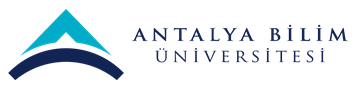 AKTS DERS TANITIM FORMUAKTS DERS TANITIM FORMUAKTS DERS TANITIM FORMUAKTS DERS TANITIM FORMUAKTS DERS TANITIM FORMUAKTS DERS TANITIM FORMUAKTS DERS TANITIM FORMUAKTS DERS TANITIM FORMUAKTS DERS TANITIM FORMUAKTS DERS TANITIM FORMUAKTS DERS TANITIM FORMUAKTS DERS TANITIM FORMUAKTS DERS TANITIM FORMUAKTS DERS TANITIM FORMUAKTS DERS TANITIM FORMUAKTS DERS TANITIM FORMUAKTS DERS TANITIM FORMUAKTS DERS TANITIM FORMUAKTS DERS TANITIM FORMUAKTS DERS TANITIM FORMUAKTS DERS TANITIM FORMUAKTS DERS TANITIM FORMUAKTS DERS TANITIM FORMUI. BÖLÜM (Senato Onayı)I. BÖLÜM (Senato Onayı)I. BÖLÜM (Senato Onayı)I. BÖLÜM (Senato Onayı)I. BÖLÜM (Senato Onayı)I. BÖLÜM (Senato Onayı)I. BÖLÜM (Senato Onayı)I. BÖLÜM (Senato Onayı)I. BÖLÜM (Senato Onayı)I. BÖLÜM (Senato Onayı)I. BÖLÜM (Senato Onayı)I. BÖLÜM (Senato Onayı)I. BÖLÜM (Senato Onayı)I. BÖLÜM (Senato Onayı)I. BÖLÜM (Senato Onayı)I. BÖLÜM (Senato Onayı)I. BÖLÜM (Senato Onayı)I. BÖLÜM (Senato Onayı)I. BÖLÜM (Senato Onayı)I. BÖLÜM (Senato Onayı)I. BÖLÜM (Senato Onayı)I. BÖLÜM (Senato Onayı)I. BÖLÜM (Senato Onayı)I. BÖLÜM (Senato Onayı)I. BÖLÜM (Senato Onayı)I. BÖLÜM (Senato Onayı)I. BÖLÜM (Senato Onayı)I. BÖLÜM (Senato Onayı)I. BÖLÜM (Senato Onayı)Dersi Açan Fakülte /YOİktisadi ve İdari Bilimler Fakültesiİktisadi ve İdari Bilimler Fakültesiİktisadi ve İdari Bilimler Fakültesiİktisadi ve İdari Bilimler Fakültesiİktisadi ve İdari Bilimler Fakültesiİktisadi ve İdari Bilimler Fakültesiİktisadi ve İdari Bilimler Fakültesiİktisadi ve İdari Bilimler Fakültesiİktisadi ve İdari Bilimler Fakültesiİktisadi ve İdari Bilimler Fakültesiİktisadi ve İdari Bilimler Fakültesiİktisadi ve İdari Bilimler Fakültesiİktisadi ve İdari Bilimler Fakültesiİktisadi ve İdari Bilimler Fakültesiİktisadi ve İdari Bilimler Fakültesiİktisadi ve İdari Bilimler Fakültesiİktisadi ve İdari Bilimler Fakültesiİktisadi ve İdari Bilimler Fakültesiİktisadi ve İdari Bilimler Fakültesiİktisadi ve İdari Bilimler Fakültesiİktisadi ve İdari Bilimler Fakültesiİktisadi ve İdari Bilimler Fakültesiİktisadi ve İdari Bilimler Fakültesiİktisadi ve İdari Bilimler Fakültesiİktisadi ve İdari Bilimler Fakültesiİktisadi ve İdari Bilimler Fakültesiİktisadi ve İdari Bilimler Fakültesiİktisadi ve İdari Bilimler FakültesiDersi Açan BölümİşletmeİşletmeİşletmeİşletmeİşletmeİşletmeİşletmeİşletmeİşletmeİşletmeİşletmeİşletmeİşletmeİşletmeİşletmeİşletmeİşletmeİşletmeİşletmeİşletmeİşletmeİşletmeİşletmeİşletmeİşletmeİşletmeİşletmeİşletmeDersi Alan Program (lar)Lisans ÖğrencileriLisans ÖğrencileriLisans ÖğrencileriLisans ÖğrencileriLisans ÖğrencileriLisans ÖğrencileriLisans ÖğrencileriLisans ÖğrencileriLisans ÖğrencileriLisans ÖğrencileriLisans ÖğrencileriLisans ÖğrencileriLisans ÖğrencileriLisans ÖğrencileriSeçmeliSeçmeliSeçmeliSeçmeliSeçmeliSeçmeliSeçmeliSeçmeliSeçmeliSeçmeliSeçmeliSeçmeliSeçmeliSeçmeliDersi Alan Program (lar)Dersi Alan Program (lar)Ders Kodu BUSI 422BUSI 422BUSI 422BUSI 422BUSI 422BUSI 422BUSI 422BUSI 422BUSI 422BUSI 422BUSI 422BUSI 422BUSI 422BUSI 422BUSI 422BUSI 422BUSI 422BUSI 422BUSI 422BUSI 422BUSI 422BUSI 422BUSI 422BUSI 422BUSI 422BUSI 422BUSI 422BUSI 422Ders AdıFinansal ve Ekonomik Zaman SerileriFinansal ve Ekonomik Zaman SerileriFinansal ve Ekonomik Zaman SerileriFinansal ve Ekonomik Zaman SerileriFinansal ve Ekonomik Zaman SerileriFinansal ve Ekonomik Zaman SerileriFinansal ve Ekonomik Zaman SerileriFinansal ve Ekonomik Zaman SerileriFinansal ve Ekonomik Zaman SerileriFinansal ve Ekonomik Zaman SerileriFinansal ve Ekonomik Zaman SerileriFinansal ve Ekonomik Zaman SerileriFinansal ve Ekonomik Zaman SerileriFinansal ve Ekonomik Zaman SerileriFinansal ve Ekonomik Zaman SerileriFinansal ve Ekonomik Zaman SerileriFinansal ve Ekonomik Zaman SerileriFinansal ve Ekonomik Zaman SerileriFinansal ve Ekonomik Zaman SerileriFinansal ve Ekonomik Zaman SerileriFinansal ve Ekonomik Zaman SerileriFinansal ve Ekonomik Zaman SerileriFinansal ve Ekonomik Zaman SerileriFinansal ve Ekonomik Zaman SerileriFinansal ve Ekonomik Zaman SerileriFinansal ve Ekonomik Zaman SerileriFinansal ve Ekonomik Zaman SerileriFinansal ve Ekonomik Zaman SerileriÖğretim dili İngilizceİngilizceİngilizceİngilizceİngilizceİngilizceİngilizceİngilizceİngilizceİngilizceİngilizceİngilizceİngilizceİngilizceİngilizceİngilizceİngilizceİngilizceİngilizceİngilizceİngilizceİngilizceİngilizceİngilizceİngilizceİngilizceİngilizceİngilizceDers TürüTeorik Ders; Yüz-yüzeTeorik Ders; Yüz-yüzeTeorik Ders; Yüz-yüzeTeorik Ders; Yüz-yüzeTeorik Ders; Yüz-yüzeTeorik Ders; Yüz-yüzeTeorik Ders; Yüz-yüzeTeorik Ders; Yüz-yüzeTeorik Ders; Yüz-yüzeTeorik Ders; Yüz-yüzeTeorik Ders; Yüz-yüzeTeorik Ders; Yüz-yüzeTeorik Ders; Yüz-yüzeTeorik Ders; Yüz-yüzeTeorik Ders; Yüz-yüzeTeorik Ders; Yüz-yüzeTeorik Ders; Yüz-yüzeTeorik Ders; Yüz-yüzeTeorik Ders; Yüz-yüzeTeorik Ders; Yüz-yüzeTeorik Ders; Yüz-yüzeTeorik Ders; Yüz-yüzeTeorik Ders; Yüz-yüzeTeorik Ders; Yüz-yüzeTeorik Ders; Yüz-yüzeTeorik Ders; Yüz-yüzeTeorik Ders; Yüz-yüzeTeorik Ders; Yüz-yüzeDers SeviyesiLisans DüzeyiLisans DüzeyiLisans DüzeyiLisans DüzeyiLisans DüzeyiLisans DüzeyiLisans DüzeyiLisans DüzeyiLisans DüzeyiLisans DüzeyiLisans DüzeyiLisans DüzeyiLisans DüzeyiLisans DüzeyiLisans DüzeyiLisans DüzeyiLisans DüzeyiLisans DüzeyiLisans DüzeyiLisans DüzeyiLisans DüzeyiLisans DüzeyiLisans DüzeyiLisans DüzeyiLisans DüzeyiLisans DüzeyiLisans DüzeyiLisans DüzeyiHaftalık Ders SaatiDers: 3Ders: 3Ders: 3Ders: 3Ders: 3Ders: 3Lab: Lab: Lab: Lab: Uygulama:Uygulama:Pratik: Pratik: Pratik: Pratik: Pratik: Stüdyo: Stüdyo: Stüdyo: Stüdyo: Stüdyo: Diğer: Diğer: Diğer: Diğer: Diğer: Diğer: AKTS Kredisi6666666666666666666666666666Notlandırma TürüHarf NotuHarf NotuHarf NotuHarf NotuHarf NotuHarf NotuHarf NotuHarf NotuHarf NotuHarf NotuHarf NotuHarf NotuHarf NotuHarf NotuHarf NotuHarf NotuHarf NotuHarf NotuHarf NotuHarf NotuHarf NotuHarf NotuHarf NotuHarf NotuHarf NotuHarf NotuHarf NotuHarf NotuÖn koşul/larMATH 204MATH 204MATH 204MATH 204MATH 204MATH 204MATH 204MATH 204MATH 204MATH 204MATH 204MATH 204MATH 204MATH 204MATH 204MATH 204MATH 204MATH 204MATH 204MATH 204MATH 204MATH 204MATH 204MATH 204MATH 204MATH 204MATH 204MATH 204Yan koşul/larYokYokYokYokYokYokYokYokYokYokYokYokYokYokYokYokYokYokYokYokYokYokYokYokYokYokYokYokKayıt KısıtlamasıDersin Amacı Bu dersin amacı, öğrencilere finansal ve ticari verilerin analizi için zaman serisi analiz yöntemlerini ve uygulamalarını tanıtmaktır.Bu dersin amacı, öğrencilere finansal ve ticari verilerin analizi için zaman serisi analiz yöntemlerini ve uygulamalarını tanıtmaktır.Bu dersin amacı, öğrencilere finansal ve ticari verilerin analizi için zaman serisi analiz yöntemlerini ve uygulamalarını tanıtmaktır.Bu dersin amacı, öğrencilere finansal ve ticari verilerin analizi için zaman serisi analiz yöntemlerini ve uygulamalarını tanıtmaktır.Bu dersin amacı, öğrencilere finansal ve ticari verilerin analizi için zaman serisi analiz yöntemlerini ve uygulamalarını tanıtmaktır.Bu dersin amacı, öğrencilere finansal ve ticari verilerin analizi için zaman serisi analiz yöntemlerini ve uygulamalarını tanıtmaktır.Bu dersin amacı, öğrencilere finansal ve ticari verilerin analizi için zaman serisi analiz yöntemlerini ve uygulamalarını tanıtmaktır.Bu dersin amacı, öğrencilere finansal ve ticari verilerin analizi için zaman serisi analiz yöntemlerini ve uygulamalarını tanıtmaktır.Bu dersin amacı, öğrencilere finansal ve ticari verilerin analizi için zaman serisi analiz yöntemlerini ve uygulamalarını tanıtmaktır.Bu dersin amacı, öğrencilere finansal ve ticari verilerin analizi için zaman serisi analiz yöntemlerini ve uygulamalarını tanıtmaktır.Bu dersin amacı, öğrencilere finansal ve ticari verilerin analizi için zaman serisi analiz yöntemlerini ve uygulamalarını tanıtmaktır.Bu dersin amacı, öğrencilere finansal ve ticari verilerin analizi için zaman serisi analiz yöntemlerini ve uygulamalarını tanıtmaktır.Bu dersin amacı, öğrencilere finansal ve ticari verilerin analizi için zaman serisi analiz yöntemlerini ve uygulamalarını tanıtmaktır.Bu dersin amacı, öğrencilere finansal ve ticari verilerin analizi için zaman serisi analiz yöntemlerini ve uygulamalarını tanıtmaktır.Bu dersin amacı, öğrencilere finansal ve ticari verilerin analizi için zaman serisi analiz yöntemlerini ve uygulamalarını tanıtmaktır.Bu dersin amacı, öğrencilere finansal ve ticari verilerin analizi için zaman serisi analiz yöntemlerini ve uygulamalarını tanıtmaktır.Bu dersin amacı, öğrencilere finansal ve ticari verilerin analizi için zaman serisi analiz yöntemlerini ve uygulamalarını tanıtmaktır.Bu dersin amacı, öğrencilere finansal ve ticari verilerin analizi için zaman serisi analiz yöntemlerini ve uygulamalarını tanıtmaktır.Bu dersin amacı, öğrencilere finansal ve ticari verilerin analizi için zaman serisi analiz yöntemlerini ve uygulamalarını tanıtmaktır.Bu dersin amacı, öğrencilere finansal ve ticari verilerin analizi için zaman serisi analiz yöntemlerini ve uygulamalarını tanıtmaktır.Bu dersin amacı, öğrencilere finansal ve ticari verilerin analizi için zaman serisi analiz yöntemlerini ve uygulamalarını tanıtmaktır.Bu dersin amacı, öğrencilere finansal ve ticari verilerin analizi için zaman serisi analiz yöntemlerini ve uygulamalarını tanıtmaktır.Bu dersin amacı, öğrencilere finansal ve ticari verilerin analizi için zaman serisi analiz yöntemlerini ve uygulamalarını tanıtmaktır.Bu dersin amacı, öğrencilere finansal ve ticari verilerin analizi için zaman serisi analiz yöntemlerini ve uygulamalarını tanıtmaktır.Bu dersin amacı, öğrencilere finansal ve ticari verilerin analizi için zaman serisi analiz yöntemlerini ve uygulamalarını tanıtmaktır.Bu dersin amacı, öğrencilere finansal ve ticari verilerin analizi için zaman serisi analiz yöntemlerini ve uygulamalarını tanıtmaktır.Bu dersin amacı, öğrencilere finansal ve ticari verilerin analizi için zaman serisi analiz yöntemlerini ve uygulamalarını tanıtmaktır.Bu dersin amacı, öğrencilere finansal ve ticari verilerin analizi için zaman serisi analiz yöntemlerini ve uygulamalarını tanıtmaktır.Ders İçeriği Bu ders, finansal ve ekonomik zaman serisi verilerini kullanarak tahmin yöntemlerini araştırır. Veriler, faiz oranlarını, hisse senedi getirilerini, ekonomik büyümeyi tahmin etmek için modeller oluşturmak için kullanılır. Tahmin teknikleri, Box Jenkins (ARIMA) yöntemi, zaman serisi regresyonu ve zaman bağımlı değişkenlik modellerini içerir. Ayrıca, tahminleri değerlendirmek için teknikler de ele alınmıştır.Bu ders, finansal ve ekonomik zaman serisi verilerini kullanarak tahmin yöntemlerini araştırır. Veriler, faiz oranlarını, hisse senedi getirilerini, ekonomik büyümeyi tahmin etmek için modeller oluşturmak için kullanılır. Tahmin teknikleri, Box Jenkins (ARIMA) yöntemi, zaman serisi regresyonu ve zaman bağımlı değişkenlik modellerini içerir. Ayrıca, tahminleri değerlendirmek için teknikler de ele alınmıştır.Bu ders, finansal ve ekonomik zaman serisi verilerini kullanarak tahmin yöntemlerini araştırır. Veriler, faiz oranlarını, hisse senedi getirilerini, ekonomik büyümeyi tahmin etmek için modeller oluşturmak için kullanılır. Tahmin teknikleri, Box Jenkins (ARIMA) yöntemi, zaman serisi regresyonu ve zaman bağımlı değişkenlik modellerini içerir. Ayrıca, tahminleri değerlendirmek için teknikler de ele alınmıştır.Bu ders, finansal ve ekonomik zaman serisi verilerini kullanarak tahmin yöntemlerini araştırır. Veriler, faiz oranlarını, hisse senedi getirilerini, ekonomik büyümeyi tahmin etmek için modeller oluşturmak için kullanılır. Tahmin teknikleri, Box Jenkins (ARIMA) yöntemi, zaman serisi regresyonu ve zaman bağımlı değişkenlik modellerini içerir. Ayrıca, tahminleri değerlendirmek için teknikler de ele alınmıştır.Bu ders, finansal ve ekonomik zaman serisi verilerini kullanarak tahmin yöntemlerini araştırır. Veriler, faiz oranlarını, hisse senedi getirilerini, ekonomik büyümeyi tahmin etmek için modeller oluşturmak için kullanılır. Tahmin teknikleri, Box Jenkins (ARIMA) yöntemi, zaman serisi regresyonu ve zaman bağımlı değişkenlik modellerini içerir. Ayrıca, tahminleri değerlendirmek için teknikler de ele alınmıştır.Bu ders, finansal ve ekonomik zaman serisi verilerini kullanarak tahmin yöntemlerini araştırır. Veriler, faiz oranlarını, hisse senedi getirilerini, ekonomik büyümeyi tahmin etmek için modeller oluşturmak için kullanılır. Tahmin teknikleri, Box Jenkins (ARIMA) yöntemi, zaman serisi regresyonu ve zaman bağımlı değişkenlik modellerini içerir. Ayrıca, tahminleri değerlendirmek için teknikler de ele alınmıştır.Bu ders, finansal ve ekonomik zaman serisi verilerini kullanarak tahmin yöntemlerini araştırır. Veriler, faiz oranlarını, hisse senedi getirilerini, ekonomik büyümeyi tahmin etmek için modeller oluşturmak için kullanılır. Tahmin teknikleri, Box Jenkins (ARIMA) yöntemi, zaman serisi regresyonu ve zaman bağımlı değişkenlik modellerini içerir. Ayrıca, tahminleri değerlendirmek için teknikler de ele alınmıştır.Bu ders, finansal ve ekonomik zaman serisi verilerini kullanarak tahmin yöntemlerini araştırır. Veriler, faiz oranlarını, hisse senedi getirilerini, ekonomik büyümeyi tahmin etmek için modeller oluşturmak için kullanılır. Tahmin teknikleri, Box Jenkins (ARIMA) yöntemi, zaman serisi regresyonu ve zaman bağımlı değişkenlik modellerini içerir. Ayrıca, tahminleri değerlendirmek için teknikler de ele alınmıştır.Bu ders, finansal ve ekonomik zaman serisi verilerini kullanarak tahmin yöntemlerini araştırır. Veriler, faiz oranlarını, hisse senedi getirilerini, ekonomik büyümeyi tahmin etmek için modeller oluşturmak için kullanılır. Tahmin teknikleri, Box Jenkins (ARIMA) yöntemi, zaman serisi regresyonu ve zaman bağımlı değişkenlik modellerini içerir. Ayrıca, tahminleri değerlendirmek için teknikler de ele alınmıştır.Bu ders, finansal ve ekonomik zaman serisi verilerini kullanarak tahmin yöntemlerini araştırır. Veriler, faiz oranlarını, hisse senedi getirilerini, ekonomik büyümeyi tahmin etmek için modeller oluşturmak için kullanılır. Tahmin teknikleri, Box Jenkins (ARIMA) yöntemi, zaman serisi regresyonu ve zaman bağımlı değişkenlik modellerini içerir. Ayrıca, tahminleri değerlendirmek için teknikler de ele alınmıştır.Bu ders, finansal ve ekonomik zaman serisi verilerini kullanarak tahmin yöntemlerini araştırır. Veriler, faiz oranlarını, hisse senedi getirilerini, ekonomik büyümeyi tahmin etmek için modeller oluşturmak için kullanılır. Tahmin teknikleri, Box Jenkins (ARIMA) yöntemi, zaman serisi regresyonu ve zaman bağımlı değişkenlik modellerini içerir. Ayrıca, tahminleri değerlendirmek için teknikler de ele alınmıştır.Bu ders, finansal ve ekonomik zaman serisi verilerini kullanarak tahmin yöntemlerini araştırır. Veriler, faiz oranlarını, hisse senedi getirilerini, ekonomik büyümeyi tahmin etmek için modeller oluşturmak için kullanılır. Tahmin teknikleri, Box Jenkins (ARIMA) yöntemi, zaman serisi regresyonu ve zaman bağımlı değişkenlik modellerini içerir. Ayrıca, tahminleri değerlendirmek için teknikler de ele alınmıştır.Bu ders, finansal ve ekonomik zaman serisi verilerini kullanarak tahmin yöntemlerini araştırır. Veriler, faiz oranlarını, hisse senedi getirilerini, ekonomik büyümeyi tahmin etmek için modeller oluşturmak için kullanılır. Tahmin teknikleri, Box Jenkins (ARIMA) yöntemi, zaman serisi regresyonu ve zaman bağımlı değişkenlik modellerini içerir. Ayrıca, tahminleri değerlendirmek için teknikler de ele alınmıştır.Bu ders, finansal ve ekonomik zaman serisi verilerini kullanarak tahmin yöntemlerini araştırır. Veriler, faiz oranlarını, hisse senedi getirilerini, ekonomik büyümeyi tahmin etmek için modeller oluşturmak için kullanılır. Tahmin teknikleri, Box Jenkins (ARIMA) yöntemi, zaman serisi regresyonu ve zaman bağımlı değişkenlik modellerini içerir. Ayrıca, tahminleri değerlendirmek için teknikler de ele alınmıştır.Bu ders, finansal ve ekonomik zaman serisi verilerini kullanarak tahmin yöntemlerini araştırır. Veriler, faiz oranlarını, hisse senedi getirilerini, ekonomik büyümeyi tahmin etmek için modeller oluşturmak için kullanılır. Tahmin teknikleri, Box Jenkins (ARIMA) yöntemi, zaman serisi regresyonu ve zaman bağımlı değişkenlik modellerini içerir. Ayrıca, tahminleri değerlendirmek için teknikler de ele alınmıştır.Bu ders, finansal ve ekonomik zaman serisi verilerini kullanarak tahmin yöntemlerini araştırır. Veriler, faiz oranlarını, hisse senedi getirilerini, ekonomik büyümeyi tahmin etmek için modeller oluşturmak için kullanılır. Tahmin teknikleri, Box Jenkins (ARIMA) yöntemi, zaman serisi regresyonu ve zaman bağımlı değişkenlik modellerini içerir. Ayrıca, tahminleri değerlendirmek için teknikler de ele alınmıştır.Bu ders, finansal ve ekonomik zaman serisi verilerini kullanarak tahmin yöntemlerini araştırır. Veriler, faiz oranlarını, hisse senedi getirilerini, ekonomik büyümeyi tahmin etmek için modeller oluşturmak için kullanılır. Tahmin teknikleri, Box Jenkins (ARIMA) yöntemi, zaman serisi regresyonu ve zaman bağımlı değişkenlik modellerini içerir. Ayrıca, tahminleri değerlendirmek için teknikler de ele alınmıştır.Bu ders, finansal ve ekonomik zaman serisi verilerini kullanarak tahmin yöntemlerini araştırır. Veriler, faiz oranlarını, hisse senedi getirilerini, ekonomik büyümeyi tahmin etmek için modeller oluşturmak için kullanılır. Tahmin teknikleri, Box Jenkins (ARIMA) yöntemi, zaman serisi regresyonu ve zaman bağımlı değişkenlik modellerini içerir. Ayrıca, tahminleri değerlendirmek için teknikler de ele alınmıştır.Bu ders, finansal ve ekonomik zaman serisi verilerini kullanarak tahmin yöntemlerini araştırır. Veriler, faiz oranlarını, hisse senedi getirilerini, ekonomik büyümeyi tahmin etmek için modeller oluşturmak için kullanılır. Tahmin teknikleri, Box Jenkins (ARIMA) yöntemi, zaman serisi regresyonu ve zaman bağımlı değişkenlik modellerini içerir. Ayrıca, tahminleri değerlendirmek için teknikler de ele alınmıştır.Bu ders, finansal ve ekonomik zaman serisi verilerini kullanarak tahmin yöntemlerini araştırır. Veriler, faiz oranlarını, hisse senedi getirilerini, ekonomik büyümeyi tahmin etmek için modeller oluşturmak için kullanılır. Tahmin teknikleri, Box Jenkins (ARIMA) yöntemi, zaman serisi regresyonu ve zaman bağımlı değişkenlik modellerini içerir. Ayrıca, tahminleri değerlendirmek için teknikler de ele alınmıştır.Bu ders, finansal ve ekonomik zaman serisi verilerini kullanarak tahmin yöntemlerini araştırır. Veriler, faiz oranlarını, hisse senedi getirilerini, ekonomik büyümeyi tahmin etmek için modeller oluşturmak için kullanılır. Tahmin teknikleri, Box Jenkins (ARIMA) yöntemi, zaman serisi regresyonu ve zaman bağımlı değişkenlik modellerini içerir. Ayrıca, tahminleri değerlendirmek için teknikler de ele alınmıştır.Bu ders, finansal ve ekonomik zaman serisi verilerini kullanarak tahmin yöntemlerini araştırır. Veriler, faiz oranlarını, hisse senedi getirilerini, ekonomik büyümeyi tahmin etmek için modeller oluşturmak için kullanılır. Tahmin teknikleri, Box Jenkins (ARIMA) yöntemi, zaman serisi regresyonu ve zaman bağımlı değişkenlik modellerini içerir. Ayrıca, tahminleri değerlendirmek için teknikler de ele alınmıştır.Bu ders, finansal ve ekonomik zaman serisi verilerini kullanarak tahmin yöntemlerini araştırır. Veriler, faiz oranlarını, hisse senedi getirilerini, ekonomik büyümeyi tahmin etmek için modeller oluşturmak için kullanılır. Tahmin teknikleri, Box Jenkins (ARIMA) yöntemi, zaman serisi regresyonu ve zaman bağımlı değişkenlik modellerini içerir. Ayrıca, tahminleri değerlendirmek için teknikler de ele alınmıştır.Bu ders, finansal ve ekonomik zaman serisi verilerini kullanarak tahmin yöntemlerini araştırır. Veriler, faiz oranlarını, hisse senedi getirilerini, ekonomik büyümeyi tahmin etmek için modeller oluşturmak için kullanılır. Tahmin teknikleri, Box Jenkins (ARIMA) yöntemi, zaman serisi regresyonu ve zaman bağımlı değişkenlik modellerini içerir. Ayrıca, tahminleri değerlendirmek için teknikler de ele alınmıştır.Bu ders, finansal ve ekonomik zaman serisi verilerini kullanarak tahmin yöntemlerini araştırır. Veriler, faiz oranlarını, hisse senedi getirilerini, ekonomik büyümeyi tahmin etmek için modeller oluşturmak için kullanılır. Tahmin teknikleri, Box Jenkins (ARIMA) yöntemi, zaman serisi regresyonu ve zaman bağımlı değişkenlik modellerini içerir. Ayrıca, tahminleri değerlendirmek için teknikler de ele alınmıştır.Bu ders, finansal ve ekonomik zaman serisi verilerini kullanarak tahmin yöntemlerini araştırır. Veriler, faiz oranlarını, hisse senedi getirilerini, ekonomik büyümeyi tahmin etmek için modeller oluşturmak için kullanılır. Tahmin teknikleri, Box Jenkins (ARIMA) yöntemi, zaman serisi regresyonu ve zaman bağımlı değişkenlik modellerini içerir. Ayrıca, tahminleri değerlendirmek için teknikler de ele alınmıştır.Bu ders, finansal ve ekonomik zaman serisi verilerini kullanarak tahmin yöntemlerini araştırır. Veriler, faiz oranlarını, hisse senedi getirilerini, ekonomik büyümeyi tahmin etmek için modeller oluşturmak için kullanılır. Tahmin teknikleri, Box Jenkins (ARIMA) yöntemi, zaman serisi regresyonu ve zaman bağımlı değişkenlik modellerini içerir. Ayrıca, tahminleri değerlendirmek için teknikler de ele alınmıştır.Bu ders, finansal ve ekonomik zaman serisi verilerini kullanarak tahmin yöntemlerini araştırır. Veriler, faiz oranlarını, hisse senedi getirilerini, ekonomik büyümeyi tahmin etmek için modeller oluşturmak için kullanılır. Tahmin teknikleri, Box Jenkins (ARIMA) yöntemi, zaman serisi regresyonu ve zaman bağımlı değişkenlik modellerini içerir. Ayrıca, tahminleri değerlendirmek için teknikler de ele alınmıştır.Öğrenim Çıktıları ÖÇ1ÖÇ1ÖÇ1ÖÇ11. Finansal zaman serileri verilerinin özelliklerini tanımlayabilme.
2. Ticari problemleri çözmek için zaman serileri analizini uygulama.
3. İşletme problemlerini matematiksel olarak modelleyebilme.1. Finansal zaman serileri verilerinin özelliklerini tanımlayabilme.
2. Ticari problemleri çözmek için zaman serileri analizini uygulama.
3. İşletme problemlerini matematiksel olarak modelleyebilme.1. Finansal zaman serileri verilerinin özelliklerini tanımlayabilme.
2. Ticari problemleri çözmek için zaman serileri analizini uygulama.
3. İşletme problemlerini matematiksel olarak modelleyebilme.1. Finansal zaman serileri verilerinin özelliklerini tanımlayabilme.
2. Ticari problemleri çözmek için zaman serileri analizini uygulama.
3. İşletme problemlerini matematiksel olarak modelleyebilme.1. Finansal zaman serileri verilerinin özelliklerini tanımlayabilme.
2. Ticari problemleri çözmek için zaman serileri analizini uygulama.
3. İşletme problemlerini matematiksel olarak modelleyebilme.1. Finansal zaman serileri verilerinin özelliklerini tanımlayabilme.
2. Ticari problemleri çözmek için zaman serileri analizini uygulama.
3. İşletme problemlerini matematiksel olarak modelleyebilme.1. Finansal zaman serileri verilerinin özelliklerini tanımlayabilme.
2. Ticari problemleri çözmek için zaman serileri analizini uygulama.
3. İşletme problemlerini matematiksel olarak modelleyebilme.1. Finansal zaman serileri verilerinin özelliklerini tanımlayabilme.
2. Ticari problemleri çözmek için zaman serileri analizini uygulama.
3. İşletme problemlerini matematiksel olarak modelleyebilme.1. Finansal zaman serileri verilerinin özelliklerini tanımlayabilme.
2. Ticari problemleri çözmek için zaman serileri analizini uygulama.
3. İşletme problemlerini matematiksel olarak modelleyebilme.1. Finansal zaman serileri verilerinin özelliklerini tanımlayabilme.
2. Ticari problemleri çözmek için zaman serileri analizini uygulama.
3. İşletme problemlerini matematiksel olarak modelleyebilme.1. Finansal zaman serileri verilerinin özelliklerini tanımlayabilme.
2. Ticari problemleri çözmek için zaman serileri analizini uygulama.
3. İşletme problemlerini matematiksel olarak modelleyebilme.1. Finansal zaman serileri verilerinin özelliklerini tanımlayabilme.
2. Ticari problemleri çözmek için zaman serileri analizini uygulama.
3. İşletme problemlerini matematiksel olarak modelleyebilme.1. Finansal zaman serileri verilerinin özelliklerini tanımlayabilme.
2. Ticari problemleri çözmek için zaman serileri analizini uygulama.
3. İşletme problemlerini matematiksel olarak modelleyebilme.1. Finansal zaman serileri verilerinin özelliklerini tanımlayabilme.
2. Ticari problemleri çözmek için zaman serileri analizini uygulama.
3. İşletme problemlerini matematiksel olarak modelleyebilme.1. Finansal zaman serileri verilerinin özelliklerini tanımlayabilme.
2. Ticari problemleri çözmek için zaman serileri analizini uygulama.
3. İşletme problemlerini matematiksel olarak modelleyebilme.1. Finansal zaman serileri verilerinin özelliklerini tanımlayabilme.
2. Ticari problemleri çözmek için zaman serileri analizini uygulama.
3. İşletme problemlerini matematiksel olarak modelleyebilme.1. Finansal zaman serileri verilerinin özelliklerini tanımlayabilme.
2. Ticari problemleri çözmek için zaman serileri analizini uygulama.
3. İşletme problemlerini matematiksel olarak modelleyebilme.1. Finansal zaman serileri verilerinin özelliklerini tanımlayabilme.
2. Ticari problemleri çözmek için zaman serileri analizini uygulama.
3. İşletme problemlerini matematiksel olarak modelleyebilme.1. Finansal zaman serileri verilerinin özelliklerini tanımlayabilme.
2. Ticari problemleri çözmek için zaman serileri analizini uygulama.
3. İşletme problemlerini matematiksel olarak modelleyebilme.1. Finansal zaman serileri verilerinin özelliklerini tanımlayabilme.
2. Ticari problemleri çözmek için zaman serileri analizini uygulama.
3. İşletme problemlerini matematiksel olarak modelleyebilme.1. Finansal zaman serileri verilerinin özelliklerini tanımlayabilme.
2. Ticari problemleri çözmek için zaman serileri analizini uygulama.
3. İşletme problemlerini matematiksel olarak modelleyebilme.1. Finansal zaman serileri verilerinin özelliklerini tanımlayabilme.
2. Ticari problemleri çözmek için zaman serileri analizini uygulama.
3. İşletme problemlerini matematiksel olarak modelleyebilme.1. Finansal zaman serileri verilerinin özelliklerini tanımlayabilme.
2. Ticari problemleri çözmek için zaman serileri analizini uygulama.
3. İşletme problemlerini matematiksel olarak modelleyebilme.1. Finansal zaman serileri verilerinin özelliklerini tanımlayabilme.
2. Ticari problemleri çözmek için zaman serileri analizini uygulama.
3. İşletme problemlerini matematiksel olarak modelleyebilme.Öğrenim Çıktıları ÖÇ2ÖÇ2ÖÇ2ÖÇ21. Finansal zaman serileri verilerinin özelliklerini tanımlayabilme.
2. Ticari problemleri çözmek için zaman serileri analizini uygulama.
3. İşletme problemlerini matematiksel olarak modelleyebilme.1. Finansal zaman serileri verilerinin özelliklerini tanımlayabilme.
2. Ticari problemleri çözmek için zaman serileri analizini uygulama.
3. İşletme problemlerini matematiksel olarak modelleyebilme.1. Finansal zaman serileri verilerinin özelliklerini tanımlayabilme.
2. Ticari problemleri çözmek için zaman serileri analizini uygulama.
3. İşletme problemlerini matematiksel olarak modelleyebilme.1. Finansal zaman serileri verilerinin özelliklerini tanımlayabilme.
2. Ticari problemleri çözmek için zaman serileri analizini uygulama.
3. İşletme problemlerini matematiksel olarak modelleyebilme.1. Finansal zaman serileri verilerinin özelliklerini tanımlayabilme.
2. Ticari problemleri çözmek için zaman serileri analizini uygulama.
3. İşletme problemlerini matematiksel olarak modelleyebilme.1. Finansal zaman serileri verilerinin özelliklerini tanımlayabilme.
2. Ticari problemleri çözmek için zaman serileri analizini uygulama.
3. İşletme problemlerini matematiksel olarak modelleyebilme.1. Finansal zaman serileri verilerinin özelliklerini tanımlayabilme.
2. Ticari problemleri çözmek için zaman serileri analizini uygulama.
3. İşletme problemlerini matematiksel olarak modelleyebilme.1. Finansal zaman serileri verilerinin özelliklerini tanımlayabilme.
2. Ticari problemleri çözmek için zaman serileri analizini uygulama.
3. İşletme problemlerini matematiksel olarak modelleyebilme.1. Finansal zaman serileri verilerinin özelliklerini tanımlayabilme.
2. Ticari problemleri çözmek için zaman serileri analizini uygulama.
3. İşletme problemlerini matematiksel olarak modelleyebilme.1. Finansal zaman serileri verilerinin özelliklerini tanımlayabilme.
2. Ticari problemleri çözmek için zaman serileri analizini uygulama.
3. İşletme problemlerini matematiksel olarak modelleyebilme.1. Finansal zaman serileri verilerinin özelliklerini tanımlayabilme.
2. Ticari problemleri çözmek için zaman serileri analizini uygulama.
3. İşletme problemlerini matematiksel olarak modelleyebilme.1. Finansal zaman serileri verilerinin özelliklerini tanımlayabilme.
2. Ticari problemleri çözmek için zaman serileri analizini uygulama.
3. İşletme problemlerini matematiksel olarak modelleyebilme.1. Finansal zaman serileri verilerinin özelliklerini tanımlayabilme.
2. Ticari problemleri çözmek için zaman serileri analizini uygulama.
3. İşletme problemlerini matematiksel olarak modelleyebilme.1. Finansal zaman serileri verilerinin özelliklerini tanımlayabilme.
2. Ticari problemleri çözmek için zaman serileri analizini uygulama.
3. İşletme problemlerini matematiksel olarak modelleyebilme.1. Finansal zaman serileri verilerinin özelliklerini tanımlayabilme.
2. Ticari problemleri çözmek için zaman serileri analizini uygulama.
3. İşletme problemlerini matematiksel olarak modelleyebilme.1. Finansal zaman serileri verilerinin özelliklerini tanımlayabilme.
2. Ticari problemleri çözmek için zaman serileri analizini uygulama.
3. İşletme problemlerini matematiksel olarak modelleyebilme.1. Finansal zaman serileri verilerinin özelliklerini tanımlayabilme.
2. Ticari problemleri çözmek için zaman serileri analizini uygulama.
3. İşletme problemlerini matematiksel olarak modelleyebilme.1. Finansal zaman serileri verilerinin özelliklerini tanımlayabilme.
2. Ticari problemleri çözmek için zaman serileri analizini uygulama.
3. İşletme problemlerini matematiksel olarak modelleyebilme.1. Finansal zaman serileri verilerinin özelliklerini tanımlayabilme.
2. Ticari problemleri çözmek için zaman serileri analizini uygulama.
3. İşletme problemlerini matematiksel olarak modelleyebilme.1. Finansal zaman serileri verilerinin özelliklerini tanımlayabilme.
2. Ticari problemleri çözmek için zaman serileri analizini uygulama.
3. İşletme problemlerini matematiksel olarak modelleyebilme.1. Finansal zaman serileri verilerinin özelliklerini tanımlayabilme.
2. Ticari problemleri çözmek için zaman serileri analizini uygulama.
3. İşletme problemlerini matematiksel olarak modelleyebilme.1. Finansal zaman serileri verilerinin özelliklerini tanımlayabilme.
2. Ticari problemleri çözmek için zaman serileri analizini uygulama.
3. İşletme problemlerini matematiksel olarak modelleyebilme.1. Finansal zaman serileri verilerinin özelliklerini tanımlayabilme.
2. Ticari problemleri çözmek için zaman serileri analizini uygulama.
3. İşletme problemlerini matematiksel olarak modelleyebilme.1. Finansal zaman serileri verilerinin özelliklerini tanımlayabilme.
2. Ticari problemleri çözmek için zaman serileri analizini uygulama.
3. İşletme problemlerini matematiksel olarak modelleyebilme.Öğrenim Çıktıları ÖÇ3ÖÇ3ÖÇ3ÖÇ31. Finansal zaman serileri verilerinin özelliklerini tanımlayabilme.
2. Ticari problemleri çözmek için zaman serileri analizini uygulama.
3. İşletme problemlerini matematiksel olarak modelleyebilme.1. Finansal zaman serileri verilerinin özelliklerini tanımlayabilme.
2. Ticari problemleri çözmek için zaman serileri analizini uygulama.
3. İşletme problemlerini matematiksel olarak modelleyebilme.1. Finansal zaman serileri verilerinin özelliklerini tanımlayabilme.
2. Ticari problemleri çözmek için zaman serileri analizini uygulama.
3. İşletme problemlerini matematiksel olarak modelleyebilme.1. Finansal zaman serileri verilerinin özelliklerini tanımlayabilme.
2. Ticari problemleri çözmek için zaman serileri analizini uygulama.
3. İşletme problemlerini matematiksel olarak modelleyebilme.1. Finansal zaman serileri verilerinin özelliklerini tanımlayabilme.
2. Ticari problemleri çözmek için zaman serileri analizini uygulama.
3. İşletme problemlerini matematiksel olarak modelleyebilme.1. Finansal zaman serileri verilerinin özelliklerini tanımlayabilme.
2. Ticari problemleri çözmek için zaman serileri analizini uygulama.
3. İşletme problemlerini matematiksel olarak modelleyebilme.1. Finansal zaman serileri verilerinin özelliklerini tanımlayabilme.
2. Ticari problemleri çözmek için zaman serileri analizini uygulama.
3. İşletme problemlerini matematiksel olarak modelleyebilme.1. Finansal zaman serileri verilerinin özelliklerini tanımlayabilme.
2. Ticari problemleri çözmek için zaman serileri analizini uygulama.
3. İşletme problemlerini matematiksel olarak modelleyebilme.1. Finansal zaman serileri verilerinin özelliklerini tanımlayabilme.
2. Ticari problemleri çözmek için zaman serileri analizini uygulama.
3. İşletme problemlerini matematiksel olarak modelleyebilme.1. Finansal zaman serileri verilerinin özelliklerini tanımlayabilme.
2. Ticari problemleri çözmek için zaman serileri analizini uygulama.
3. İşletme problemlerini matematiksel olarak modelleyebilme.1. Finansal zaman serileri verilerinin özelliklerini tanımlayabilme.
2. Ticari problemleri çözmek için zaman serileri analizini uygulama.
3. İşletme problemlerini matematiksel olarak modelleyebilme.1. Finansal zaman serileri verilerinin özelliklerini tanımlayabilme.
2. Ticari problemleri çözmek için zaman serileri analizini uygulama.
3. İşletme problemlerini matematiksel olarak modelleyebilme.1. Finansal zaman serileri verilerinin özelliklerini tanımlayabilme.
2. Ticari problemleri çözmek için zaman serileri analizini uygulama.
3. İşletme problemlerini matematiksel olarak modelleyebilme.1. Finansal zaman serileri verilerinin özelliklerini tanımlayabilme.
2. Ticari problemleri çözmek için zaman serileri analizini uygulama.
3. İşletme problemlerini matematiksel olarak modelleyebilme.1. Finansal zaman serileri verilerinin özelliklerini tanımlayabilme.
2. Ticari problemleri çözmek için zaman serileri analizini uygulama.
3. İşletme problemlerini matematiksel olarak modelleyebilme.1. Finansal zaman serileri verilerinin özelliklerini tanımlayabilme.
2. Ticari problemleri çözmek için zaman serileri analizini uygulama.
3. İşletme problemlerini matematiksel olarak modelleyebilme.1. Finansal zaman serileri verilerinin özelliklerini tanımlayabilme.
2. Ticari problemleri çözmek için zaman serileri analizini uygulama.
3. İşletme problemlerini matematiksel olarak modelleyebilme.1. Finansal zaman serileri verilerinin özelliklerini tanımlayabilme.
2. Ticari problemleri çözmek için zaman serileri analizini uygulama.
3. İşletme problemlerini matematiksel olarak modelleyebilme.1. Finansal zaman serileri verilerinin özelliklerini tanımlayabilme.
2. Ticari problemleri çözmek için zaman serileri analizini uygulama.
3. İşletme problemlerini matematiksel olarak modelleyebilme.1. Finansal zaman serileri verilerinin özelliklerini tanımlayabilme.
2. Ticari problemleri çözmek için zaman serileri analizini uygulama.
3. İşletme problemlerini matematiksel olarak modelleyebilme.1. Finansal zaman serileri verilerinin özelliklerini tanımlayabilme.
2. Ticari problemleri çözmek için zaman serileri analizini uygulama.
3. İşletme problemlerini matematiksel olarak modelleyebilme.1. Finansal zaman serileri verilerinin özelliklerini tanımlayabilme.
2. Ticari problemleri çözmek için zaman serileri analizini uygulama.
3. İşletme problemlerini matematiksel olarak modelleyebilme.1. Finansal zaman serileri verilerinin özelliklerini tanımlayabilme.
2. Ticari problemleri çözmek için zaman serileri analizini uygulama.
3. İşletme problemlerini matematiksel olarak modelleyebilme.1. Finansal zaman serileri verilerinin özelliklerini tanımlayabilme.
2. Ticari problemleri çözmek için zaman serileri analizini uygulama.
3. İşletme problemlerini matematiksel olarak modelleyebilme.Öğrenim Çıktıları ÖÇ4ÖÇ4ÖÇ4ÖÇ41. Finansal zaman serileri verilerinin özelliklerini tanımlayabilme.
2. Ticari problemleri çözmek için zaman serileri analizini uygulama.
3. İşletme problemlerini matematiksel olarak modelleyebilme.1. Finansal zaman serileri verilerinin özelliklerini tanımlayabilme.
2. Ticari problemleri çözmek için zaman serileri analizini uygulama.
3. İşletme problemlerini matematiksel olarak modelleyebilme.1. Finansal zaman serileri verilerinin özelliklerini tanımlayabilme.
2. Ticari problemleri çözmek için zaman serileri analizini uygulama.
3. İşletme problemlerini matematiksel olarak modelleyebilme.1. Finansal zaman serileri verilerinin özelliklerini tanımlayabilme.
2. Ticari problemleri çözmek için zaman serileri analizini uygulama.
3. İşletme problemlerini matematiksel olarak modelleyebilme.1. Finansal zaman serileri verilerinin özelliklerini tanımlayabilme.
2. Ticari problemleri çözmek için zaman serileri analizini uygulama.
3. İşletme problemlerini matematiksel olarak modelleyebilme.1. Finansal zaman serileri verilerinin özelliklerini tanımlayabilme.
2. Ticari problemleri çözmek için zaman serileri analizini uygulama.
3. İşletme problemlerini matematiksel olarak modelleyebilme.1. Finansal zaman serileri verilerinin özelliklerini tanımlayabilme.
2. Ticari problemleri çözmek için zaman serileri analizini uygulama.
3. İşletme problemlerini matematiksel olarak modelleyebilme.1. Finansal zaman serileri verilerinin özelliklerini tanımlayabilme.
2. Ticari problemleri çözmek için zaman serileri analizini uygulama.
3. İşletme problemlerini matematiksel olarak modelleyebilme.1. Finansal zaman serileri verilerinin özelliklerini tanımlayabilme.
2. Ticari problemleri çözmek için zaman serileri analizini uygulama.
3. İşletme problemlerini matematiksel olarak modelleyebilme.1. Finansal zaman serileri verilerinin özelliklerini tanımlayabilme.
2. Ticari problemleri çözmek için zaman serileri analizini uygulama.
3. İşletme problemlerini matematiksel olarak modelleyebilme.1. Finansal zaman serileri verilerinin özelliklerini tanımlayabilme.
2. Ticari problemleri çözmek için zaman serileri analizini uygulama.
3. İşletme problemlerini matematiksel olarak modelleyebilme.1. Finansal zaman serileri verilerinin özelliklerini tanımlayabilme.
2. Ticari problemleri çözmek için zaman serileri analizini uygulama.
3. İşletme problemlerini matematiksel olarak modelleyebilme.1. Finansal zaman serileri verilerinin özelliklerini tanımlayabilme.
2. Ticari problemleri çözmek için zaman serileri analizini uygulama.
3. İşletme problemlerini matematiksel olarak modelleyebilme.1. Finansal zaman serileri verilerinin özelliklerini tanımlayabilme.
2. Ticari problemleri çözmek için zaman serileri analizini uygulama.
3. İşletme problemlerini matematiksel olarak modelleyebilme.1. Finansal zaman serileri verilerinin özelliklerini tanımlayabilme.
2. Ticari problemleri çözmek için zaman serileri analizini uygulama.
3. İşletme problemlerini matematiksel olarak modelleyebilme.1. Finansal zaman serileri verilerinin özelliklerini tanımlayabilme.
2. Ticari problemleri çözmek için zaman serileri analizini uygulama.
3. İşletme problemlerini matematiksel olarak modelleyebilme.1. Finansal zaman serileri verilerinin özelliklerini tanımlayabilme.
2. Ticari problemleri çözmek için zaman serileri analizini uygulama.
3. İşletme problemlerini matematiksel olarak modelleyebilme.1. Finansal zaman serileri verilerinin özelliklerini tanımlayabilme.
2. Ticari problemleri çözmek için zaman serileri analizini uygulama.
3. İşletme problemlerini matematiksel olarak modelleyebilme.1. Finansal zaman serileri verilerinin özelliklerini tanımlayabilme.
2. Ticari problemleri çözmek için zaman serileri analizini uygulama.
3. İşletme problemlerini matematiksel olarak modelleyebilme.1. Finansal zaman serileri verilerinin özelliklerini tanımlayabilme.
2. Ticari problemleri çözmek için zaman serileri analizini uygulama.
3. İşletme problemlerini matematiksel olarak modelleyebilme.1. Finansal zaman serileri verilerinin özelliklerini tanımlayabilme.
2. Ticari problemleri çözmek için zaman serileri analizini uygulama.
3. İşletme problemlerini matematiksel olarak modelleyebilme.1. Finansal zaman serileri verilerinin özelliklerini tanımlayabilme.
2. Ticari problemleri çözmek için zaman serileri analizini uygulama.
3. İşletme problemlerini matematiksel olarak modelleyebilme.1. Finansal zaman serileri verilerinin özelliklerini tanımlayabilme.
2. Ticari problemleri çözmek için zaman serileri analizini uygulama.
3. İşletme problemlerini matematiksel olarak modelleyebilme.1. Finansal zaman serileri verilerinin özelliklerini tanımlayabilme.
2. Ticari problemleri çözmek için zaman serileri analizini uygulama.
3. İşletme problemlerini matematiksel olarak modelleyebilme.Öğrenim Çıktıları ÖÇ5ÖÇ5ÖÇ5ÖÇ51. Finansal zaman serileri verilerinin özelliklerini tanımlayabilme.
2. Ticari problemleri çözmek için zaman serileri analizini uygulama.
3. İşletme problemlerini matematiksel olarak modelleyebilme.1. Finansal zaman serileri verilerinin özelliklerini tanımlayabilme.
2. Ticari problemleri çözmek için zaman serileri analizini uygulama.
3. İşletme problemlerini matematiksel olarak modelleyebilme.1. Finansal zaman serileri verilerinin özelliklerini tanımlayabilme.
2. Ticari problemleri çözmek için zaman serileri analizini uygulama.
3. İşletme problemlerini matematiksel olarak modelleyebilme.1. Finansal zaman serileri verilerinin özelliklerini tanımlayabilme.
2. Ticari problemleri çözmek için zaman serileri analizini uygulama.
3. İşletme problemlerini matematiksel olarak modelleyebilme.1. Finansal zaman serileri verilerinin özelliklerini tanımlayabilme.
2. Ticari problemleri çözmek için zaman serileri analizini uygulama.
3. İşletme problemlerini matematiksel olarak modelleyebilme.1. Finansal zaman serileri verilerinin özelliklerini tanımlayabilme.
2. Ticari problemleri çözmek için zaman serileri analizini uygulama.
3. İşletme problemlerini matematiksel olarak modelleyebilme.1. Finansal zaman serileri verilerinin özelliklerini tanımlayabilme.
2. Ticari problemleri çözmek için zaman serileri analizini uygulama.
3. İşletme problemlerini matematiksel olarak modelleyebilme.1. Finansal zaman serileri verilerinin özelliklerini tanımlayabilme.
2. Ticari problemleri çözmek için zaman serileri analizini uygulama.
3. İşletme problemlerini matematiksel olarak modelleyebilme.1. Finansal zaman serileri verilerinin özelliklerini tanımlayabilme.
2. Ticari problemleri çözmek için zaman serileri analizini uygulama.
3. İşletme problemlerini matematiksel olarak modelleyebilme.1. Finansal zaman serileri verilerinin özelliklerini tanımlayabilme.
2. Ticari problemleri çözmek için zaman serileri analizini uygulama.
3. İşletme problemlerini matematiksel olarak modelleyebilme.1. Finansal zaman serileri verilerinin özelliklerini tanımlayabilme.
2. Ticari problemleri çözmek için zaman serileri analizini uygulama.
3. İşletme problemlerini matematiksel olarak modelleyebilme.1. Finansal zaman serileri verilerinin özelliklerini tanımlayabilme.
2. Ticari problemleri çözmek için zaman serileri analizini uygulama.
3. İşletme problemlerini matematiksel olarak modelleyebilme.1. Finansal zaman serileri verilerinin özelliklerini tanımlayabilme.
2. Ticari problemleri çözmek için zaman serileri analizini uygulama.
3. İşletme problemlerini matematiksel olarak modelleyebilme.1. Finansal zaman serileri verilerinin özelliklerini tanımlayabilme.
2. Ticari problemleri çözmek için zaman serileri analizini uygulama.
3. İşletme problemlerini matematiksel olarak modelleyebilme.1. Finansal zaman serileri verilerinin özelliklerini tanımlayabilme.
2. Ticari problemleri çözmek için zaman serileri analizini uygulama.
3. İşletme problemlerini matematiksel olarak modelleyebilme.1. Finansal zaman serileri verilerinin özelliklerini tanımlayabilme.
2. Ticari problemleri çözmek için zaman serileri analizini uygulama.
3. İşletme problemlerini matematiksel olarak modelleyebilme.1. Finansal zaman serileri verilerinin özelliklerini tanımlayabilme.
2. Ticari problemleri çözmek için zaman serileri analizini uygulama.
3. İşletme problemlerini matematiksel olarak modelleyebilme.1. Finansal zaman serileri verilerinin özelliklerini tanımlayabilme.
2. Ticari problemleri çözmek için zaman serileri analizini uygulama.
3. İşletme problemlerini matematiksel olarak modelleyebilme.1. Finansal zaman serileri verilerinin özelliklerini tanımlayabilme.
2. Ticari problemleri çözmek için zaman serileri analizini uygulama.
3. İşletme problemlerini matematiksel olarak modelleyebilme.1. Finansal zaman serileri verilerinin özelliklerini tanımlayabilme.
2. Ticari problemleri çözmek için zaman serileri analizini uygulama.
3. İşletme problemlerini matematiksel olarak modelleyebilme.1. Finansal zaman serileri verilerinin özelliklerini tanımlayabilme.
2. Ticari problemleri çözmek için zaman serileri analizini uygulama.
3. İşletme problemlerini matematiksel olarak modelleyebilme.1. Finansal zaman serileri verilerinin özelliklerini tanımlayabilme.
2. Ticari problemleri çözmek için zaman serileri analizini uygulama.
3. İşletme problemlerini matematiksel olarak modelleyebilme.1. Finansal zaman serileri verilerinin özelliklerini tanımlayabilme.
2. Ticari problemleri çözmek için zaman serileri analizini uygulama.
3. İşletme problemlerini matematiksel olarak modelleyebilme.1. Finansal zaman serileri verilerinin özelliklerini tanımlayabilme.
2. Ticari problemleri çözmek için zaman serileri analizini uygulama.
3. İşletme problemlerini matematiksel olarak modelleyebilme.Öğrenim Çıktıları ÖÇ6ÖÇ6ÖÇ6ÖÇ61. Finansal zaman serileri verilerinin özelliklerini tanımlayabilme.
2. Ticari problemleri çözmek için zaman serileri analizini uygulama.
3. İşletme problemlerini matematiksel olarak modelleyebilme.1. Finansal zaman serileri verilerinin özelliklerini tanımlayabilme.
2. Ticari problemleri çözmek için zaman serileri analizini uygulama.
3. İşletme problemlerini matematiksel olarak modelleyebilme.1. Finansal zaman serileri verilerinin özelliklerini tanımlayabilme.
2. Ticari problemleri çözmek için zaman serileri analizini uygulama.
3. İşletme problemlerini matematiksel olarak modelleyebilme.1. Finansal zaman serileri verilerinin özelliklerini tanımlayabilme.
2. Ticari problemleri çözmek için zaman serileri analizini uygulama.
3. İşletme problemlerini matematiksel olarak modelleyebilme.1. Finansal zaman serileri verilerinin özelliklerini tanımlayabilme.
2. Ticari problemleri çözmek için zaman serileri analizini uygulama.
3. İşletme problemlerini matematiksel olarak modelleyebilme.1. Finansal zaman serileri verilerinin özelliklerini tanımlayabilme.
2. Ticari problemleri çözmek için zaman serileri analizini uygulama.
3. İşletme problemlerini matematiksel olarak modelleyebilme.1. Finansal zaman serileri verilerinin özelliklerini tanımlayabilme.
2. Ticari problemleri çözmek için zaman serileri analizini uygulama.
3. İşletme problemlerini matematiksel olarak modelleyebilme.1. Finansal zaman serileri verilerinin özelliklerini tanımlayabilme.
2. Ticari problemleri çözmek için zaman serileri analizini uygulama.
3. İşletme problemlerini matematiksel olarak modelleyebilme.1. Finansal zaman serileri verilerinin özelliklerini tanımlayabilme.
2. Ticari problemleri çözmek için zaman serileri analizini uygulama.
3. İşletme problemlerini matematiksel olarak modelleyebilme.1. Finansal zaman serileri verilerinin özelliklerini tanımlayabilme.
2. Ticari problemleri çözmek için zaman serileri analizini uygulama.
3. İşletme problemlerini matematiksel olarak modelleyebilme.1. Finansal zaman serileri verilerinin özelliklerini tanımlayabilme.
2. Ticari problemleri çözmek için zaman serileri analizini uygulama.
3. İşletme problemlerini matematiksel olarak modelleyebilme.1. Finansal zaman serileri verilerinin özelliklerini tanımlayabilme.
2. Ticari problemleri çözmek için zaman serileri analizini uygulama.
3. İşletme problemlerini matematiksel olarak modelleyebilme.1. Finansal zaman serileri verilerinin özelliklerini tanımlayabilme.
2. Ticari problemleri çözmek için zaman serileri analizini uygulama.
3. İşletme problemlerini matematiksel olarak modelleyebilme.1. Finansal zaman serileri verilerinin özelliklerini tanımlayabilme.
2. Ticari problemleri çözmek için zaman serileri analizini uygulama.
3. İşletme problemlerini matematiksel olarak modelleyebilme.1. Finansal zaman serileri verilerinin özelliklerini tanımlayabilme.
2. Ticari problemleri çözmek için zaman serileri analizini uygulama.
3. İşletme problemlerini matematiksel olarak modelleyebilme.1. Finansal zaman serileri verilerinin özelliklerini tanımlayabilme.
2. Ticari problemleri çözmek için zaman serileri analizini uygulama.
3. İşletme problemlerini matematiksel olarak modelleyebilme.1. Finansal zaman serileri verilerinin özelliklerini tanımlayabilme.
2. Ticari problemleri çözmek için zaman serileri analizini uygulama.
3. İşletme problemlerini matematiksel olarak modelleyebilme.1. Finansal zaman serileri verilerinin özelliklerini tanımlayabilme.
2. Ticari problemleri çözmek için zaman serileri analizini uygulama.
3. İşletme problemlerini matematiksel olarak modelleyebilme.1. Finansal zaman serileri verilerinin özelliklerini tanımlayabilme.
2. Ticari problemleri çözmek için zaman serileri analizini uygulama.
3. İşletme problemlerini matematiksel olarak modelleyebilme.1. Finansal zaman serileri verilerinin özelliklerini tanımlayabilme.
2. Ticari problemleri çözmek için zaman serileri analizini uygulama.
3. İşletme problemlerini matematiksel olarak modelleyebilme.1. Finansal zaman serileri verilerinin özelliklerini tanımlayabilme.
2. Ticari problemleri çözmek için zaman serileri analizini uygulama.
3. İşletme problemlerini matematiksel olarak modelleyebilme.1. Finansal zaman serileri verilerinin özelliklerini tanımlayabilme.
2. Ticari problemleri çözmek için zaman serileri analizini uygulama.
3. İşletme problemlerini matematiksel olarak modelleyebilme.1. Finansal zaman serileri verilerinin özelliklerini tanımlayabilme.
2. Ticari problemleri çözmek için zaman serileri analizini uygulama.
3. İşletme problemlerini matematiksel olarak modelleyebilme.1. Finansal zaman serileri verilerinin özelliklerini tanımlayabilme.
2. Ticari problemleri çözmek için zaman serileri analizini uygulama.
3. İşletme problemlerini matematiksel olarak modelleyebilme.Öğrenim Çıktıları 1. Finansal zaman serileri verilerinin özelliklerini tanımlayabilme.
2. Ticari problemleri çözmek için zaman serileri analizini uygulama.
3. İşletme problemlerini matematiksel olarak modelleyebilme.1. Finansal zaman serileri verilerinin özelliklerini tanımlayabilme.
2. Ticari problemleri çözmek için zaman serileri analizini uygulama.
3. İşletme problemlerini matematiksel olarak modelleyebilme.1. Finansal zaman serileri verilerinin özelliklerini tanımlayabilme.
2. Ticari problemleri çözmek için zaman serileri analizini uygulama.
3. İşletme problemlerini matematiksel olarak modelleyebilme.1. Finansal zaman serileri verilerinin özelliklerini tanımlayabilme.
2. Ticari problemleri çözmek için zaman serileri analizini uygulama.
3. İşletme problemlerini matematiksel olarak modelleyebilme.1. Finansal zaman serileri verilerinin özelliklerini tanımlayabilme.
2. Ticari problemleri çözmek için zaman serileri analizini uygulama.
3. İşletme problemlerini matematiksel olarak modelleyebilme.1. Finansal zaman serileri verilerinin özelliklerini tanımlayabilme.
2. Ticari problemleri çözmek için zaman serileri analizini uygulama.
3. İşletme problemlerini matematiksel olarak modelleyebilme.1. Finansal zaman serileri verilerinin özelliklerini tanımlayabilme.
2. Ticari problemleri çözmek için zaman serileri analizini uygulama.
3. İşletme problemlerini matematiksel olarak modelleyebilme.1. Finansal zaman serileri verilerinin özelliklerini tanımlayabilme.
2. Ticari problemleri çözmek için zaman serileri analizini uygulama.
3. İşletme problemlerini matematiksel olarak modelleyebilme.1. Finansal zaman serileri verilerinin özelliklerini tanımlayabilme.
2. Ticari problemleri çözmek için zaman serileri analizini uygulama.
3. İşletme problemlerini matematiksel olarak modelleyebilme.1. Finansal zaman serileri verilerinin özelliklerini tanımlayabilme.
2. Ticari problemleri çözmek için zaman serileri analizini uygulama.
3. İşletme problemlerini matematiksel olarak modelleyebilme.1. Finansal zaman serileri verilerinin özelliklerini tanımlayabilme.
2. Ticari problemleri çözmek için zaman serileri analizini uygulama.
3. İşletme problemlerini matematiksel olarak modelleyebilme.1. Finansal zaman serileri verilerinin özelliklerini tanımlayabilme.
2. Ticari problemleri çözmek için zaman serileri analizini uygulama.
3. İşletme problemlerini matematiksel olarak modelleyebilme.1. Finansal zaman serileri verilerinin özelliklerini tanımlayabilme.
2. Ticari problemleri çözmek için zaman serileri analizini uygulama.
3. İşletme problemlerini matematiksel olarak modelleyebilme.1. Finansal zaman serileri verilerinin özelliklerini tanımlayabilme.
2. Ticari problemleri çözmek için zaman serileri analizini uygulama.
3. İşletme problemlerini matematiksel olarak modelleyebilme.1. Finansal zaman serileri verilerinin özelliklerini tanımlayabilme.
2. Ticari problemleri çözmek için zaman serileri analizini uygulama.
3. İşletme problemlerini matematiksel olarak modelleyebilme.1. Finansal zaman serileri verilerinin özelliklerini tanımlayabilme.
2. Ticari problemleri çözmek için zaman serileri analizini uygulama.
3. İşletme problemlerini matematiksel olarak modelleyebilme.1. Finansal zaman serileri verilerinin özelliklerini tanımlayabilme.
2. Ticari problemleri çözmek için zaman serileri analizini uygulama.
3. İşletme problemlerini matematiksel olarak modelleyebilme.1. Finansal zaman serileri verilerinin özelliklerini tanımlayabilme.
2. Ticari problemleri çözmek için zaman serileri analizini uygulama.
3. İşletme problemlerini matematiksel olarak modelleyebilme.1. Finansal zaman serileri verilerinin özelliklerini tanımlayabilme.
2. Ticari problemleri çözmek için zaman serileri analizini uygulama.
3. İşletme problemlerini matematiksel olarak modelleyebilme.1. Finansal zaman serileri verilerinin özelliklerini tanımlayabilme.
2. Ticari problemleri çözmek için zaman serileri analizini uygulama.
3. İşletme problemlerini matematiksel olarak modelleyebilme.1. Finansal zaman serileri verilerinin özelliklerini tanımlayabilme.
2. Ticari problemleri çözmek için zaman serileri analizini uygulama.
3. İşletme problemlerini matematiksel olarak modelleyebilme.1. Finansal zaman serileri verilerinin özelliklerini tanımlayabilme.
2. Ticari problemleri çözmek için zaman serileri analizini uygulama.
3. İşletme problemlerini matematiksel olarak modelleyebilme.1. Finansal zaman serileri verilerinin özelliklerini tanımlayabilme.
2. Ticari problemleri çözmek için zaman serileri analizini uygulama.
3. İşletme problemlerini matematiksel olarak modelleyebilme.1. Finansal zaman serileri verilerinin özelliklerini tanımlayabilme.
2. Ticari problemleri çözmek için zaman serileri analizini uygulama.
3. İşletme problemlerini matematiksel olarak modelleyebilme.II. BÖLÜM (Fakülte Kurulu Onayı)II. BÖLÜM (Fakülte Kurulu Onayı)II. BÖLÜM (Fakülte Kurulu Onayı)II. BÖLÜM (Fakülte Kurulu Onayı)II. BÖLÜM (Fakülte Kurulu Onayı)II. BÖLÜM (Fakülte Kurulu Onayı)II. BÖLÜM (Fakülte Kurulu Onayı)II. BÖLÜM (Fakülte Kurulu Onayı)II. BÖLÜM (Fakülte Kurulu Onayı)II. BÖLÜM (Fakülte Kurulu Onayı)II. BÖLÜM (Fakülte Kurulu Onayı)II. BÖLÜM (Fakülte Kurulu Onayı)II. BÖLÜM (Fakülte Kurulu Onayı)II. BÖLÜM (Fakülte Kurulu Onayı)II. BÖLÜM (Fakülte Kurulu Onayı)II. BÖLÜM (Fakülte Kurulu Onayı)II. BÖLÜM (Fakülte Kurulu Onayı)II. BÖLÜM (Fakülte Kurulu Onayı)II. BÖLÜM (Fakülte Kurulu Onayı)II. BÖLÜM (Fakülte Kurulu Onayı)II. BÖLÜM (Fakülte Kurulu Onayı)II. BÖLÜM (Fakülte Kurulu Onayı)II. BÖLÜM (Fakülte Kurulu Onayı)II. BÖLÜM (Fakülte Kurulu Onayı)II. BÖLÜM (Fakülte Kurulu Onayı)II. BÖLÜM (Fakülte Kurulu Onayı)II. BÖLÜM (Fakülte Kurulu Onayı)II. BÖLÜM (Fakülte Kurulu Onayı)II. BÖLÜM (Fakülte Kurulu Onayı)Temel Çıktılar1= Alt seviyede destekliyor2= Orta seviyede destekliyor3= Üst seviyede destekliyorTemel Çıktılar1= Alt seviyede destekliyor2= Orta seviyede destekliyor3= Üst seviyede destekliyorTemel Çıktılar1= Alt seviyede destekliyor2= Orta seviyede destekliyor3= Üst seviyede destekliyorProgram ÇıktılarıProgram ÇıktılarıProgram ÇıktılarıProgram ÇıktılarıProgram ÇıktılarıProgram ÇıktılarıProgram ÇıktılarıProgram ÇıktılarıProgram ÇıktılarıProgram ÇıktılarıÖÇ1ÖÇ1ÖÇ1ÖÇ2ÖÇ2ÖÇ2ÖÇ3ÖÇ3ÖÇ4ÖÇ4ÖÇ4ÖÇ5ÖÇ5ÖÇ6ÖÇ6Temel Çıktılar1= Alt seviyede destekliyor2= Orta seviyede destekliyor3= Üst seviyede destekliyorTemel Çıktılar1= Alt seviyede destekliyor2= Orta seviyede destekliyor3= Üst seviyede destekliyorTemel Çıktılar1= Alt seviyede destekliyor2= Orta seviyede destekliyor3= Üst seviyede destekliyorPÇ1Türkçe ve İngilizce sözlü, yazılı ve görsel yöntemlerle etkin iletişim kurma rapor yazma ve sunum yapma becerisi.Türkçe ve İngilizce sözlü, yazılı ve görsel yöntemlerle etkin iletişim kurma rapor yazma ve sunum yapma becerisi.Türkçe ve İngilizce sözlü, yazılı ve görsel yöntemlerle etkin iletişim kurma rapor yazma ve sunum yapma becerisi.Türkçe ve İngilizce sözlü, yazılı ve görsel yöntemlerle etkin iletişim kurma rapor yazma ve sunum yapma becerisi.Türkçe ve İngilizce sözlü, yazılı ve görsel yöntemlerle etkin iletişim kurma rapor yazma ve sunum yapma becerisi.Türkçe ve İngilizce sözlü, yazılı ve görsel yöntemlerle etkin iletişim kurma rapor yazma ve sunum yapma becerisi.Türkçe ve İngilizce sözlü, yazılı ve görsel yöntemlerle etkin iletişim kurma rapor yazma ve sunum yapma becerisi.Türkçe ve İngilizce sözlü, yazılı ve görsel yöntemlerle etkin iletişim kurma rapor yazma ve sunum yapma becerisi.Türkçe ve İngilizce sözlü, yazılı ve görsel yöntemlerle etkin iletişim kurma rapor yazma ve sunum yapma becerisi.Türkçe ve İngilizce sözlü, yazılı ve görsel yöntemlerle etkin iletişim kurma rapor yazma ve sunum yapma becerisi.Temel Çıktılar1= Alt seviyede destekliyor2= Orta seviyede destekliyor3= Üst seviyede destekliyorTemel Çıktılar1= Alt seviyede destekliyor2= Orta seviyede destekliyor3= Üst seviyede destekliyorTemel Çıktılar1= Alt seviyede destekliyor2= Orta seviyede destekliyor3= Üst seviyede destekliyorPÇ2Hem bireysel hem de disiplin içi ve çok disiplinli takımlarda etkin biçimde çalışabilme becerisi.Hem bireysel hem de disiplin içi ve çok disiplinli takımlarda etkin biçimde çalışabilme becerisi.Hem bireysel hem de disiplin içi ve çok disiplinli takımlarda etkin biçimde çalışabilme becerisi.Hem bireysel hem de disiplin içi ve çok disiplinli takımlarda etkin biçimde çalışabilme becerisi.Hem bireysel hem de disiplin içi ve çok disiplinli takımlarda etkin biçimde çalışabilme becerisi.Hem bireysel hem de disiplin içi ve çok disiplinli takımlarda etkin biçimde çalışabilme becerisi.Hem bireysel hem de disiplin içi ve çok disiplinli takımlarda etkin biçimde çalışabilme becerisi.Hem bireysel hem de disiplin içi ve çok disiplinli takımlarda etkin biçimde çalışabilme becerisi.Hem bireysel hem de disiplin içi ve çok disiplinli takımlarda etkin biçimde çalışabilme becerisi.Hem bireysel hem de disiplin içi ve çok disiplinli takımlarda etkin biçimde çalışabilme becerisi.22222Temel Çıktılar1= Alt seviyede destekliyor2= Orta seviyede destekliyor3= Üst seviyede destekliyorTemel Çıktılar1= Alt seviyede destekliyor2= Orta seviyede destekliyor3= Üst seviyede destekliyorTemel Çıktılar1= Alt seviyede destekliyor2= Orta seviyede destekliyor3= Üst seviyede destekliyorPÇ3Yaşam boyu öğrenmenin gerekliliği bilinci ve bilgiye erişebilme, bilim ve teknolojideki gelişmeleri izleme ve kendini sürekli yenileme becerisi.Yaşam boyu öğrenmenin gerekliliği bilinci ve bilgiye erişebilme, bilim ve teknolojideki gelişmeleri izleme ve kendini sürekli yenileme becerisi.Yaşam boyu öğrenmenin gerekliliği bilinci ve bilgiye erişebilme, bilim ve teknolojideki gelişmeleri izleme ve kendini sürekli yenileme becerisi.Yaşam boyu öğrenmenin gerekliliği bilinci ve bilgiye erişebilme, bilim ve teknolojideki gelişmeleri izleme ve kendini sürekli yenileme becerisi.Yaşam boyu öğrenmenin gerekliliği bilinci ve bilgiye erişebilme, bilim ve teknolojideki gelişmeleri izleme ve kendini sürekli yenileme becerisi.Yaşam boyu öğrenmenin gerekliliği bilinci ve bilgiye erişebilme, bilim ve teknolojideki gelişmeleri izleme ve kendini sürekli yenileme becerisi.Yaşam boyu öğrenmenin gerekliliği bilinci ve bilgiye erişebilme, bilim ve teknolojideki gelişmeleri izleme ve kendini sürekli yenileme becerisi.Yaşam boyu öğrenmenin gerekliliği bilinci ve bilgiye erişebilme, bilim ve teknolojideki gelişmeleri izleme ve kendini sürekli yenileme becerisi.Yaşam boyu öğrenmenin gerekliliği bilinci ve bilgiye erişebilme, bilim ve teknolojideki gelişmeleri izleme ve kendini sürekli yenileme becerisi.Yaşam boyu öğrenmenin gerekliliği bilinci ve bilgiye erişebilme, bilim ve teknolojideki gelişmeleri izleme ve kendini sürekli yenileme becerisi.Temel Çıktılar1= Alt seviyede destekliyor2= Orta seviyede destekliyor3= Üst seviyede destekliyorTemel Çıktılar1= Alt seviyede destekliyor2= Orta seviyede destekliyor3= Üst seviyede destekliyorTemel Çıktılar1= Alt seviyede destekliyor2= Orta seviyede destekliyor3= Üst seviyede destekliyorPÇ4Proje yönetimi, risk yönetimi, yenilikçilik ve değişiklik yönetimi, girişimcilik ve sürdürülebilir kalkınma hakkında bilgi.Proje yönetimi, risk yönetimi, yenilikçilik ve değişiklik yönetimi, girişimcilik ve sürdürülebilir kalkınma hakkında bilgi.Proje yönetimi, risk yönetimi, yenilikçilik ve değişiklik yönetimi, girişimcilik ve sürdürülebilir kalkınma hakkında bilgi.Proje yönetimi, risk yönetimi, yenilikçilik ve değişiklik yönetimi, girişimcilik ve sürdürülebilir kalkınma hakkında bilgi.Proje yönetimi, risk yönetimi, yenilikçilik ve değişiklik yönetimi, girişimcilik ve sürdürülebilir kalkınma hakkında bilgi.Proje yönetimi, risk yönetimi, yenilikçilik ve değişiklik yönetimi, girişimcilik ve sürdürülebilir kalkınma hakkında bilgi.Proje yönetimi, risk yönetimi, yenilikçilik ve değişiklik yönetimi, girişimcilik ve sürdürülebilir kalkınma hakkında bilgi.Proje yönetimi, risk yönetimi, yenilikçilik ve değişiklik yönetimi, girişimcilik ve sürdürülebilir kalkınma hakkında bilgi.Proje yönetimi, risk yönetimi, yenilikçilik ve değişiklik yönetimi, girişimcilik ve sürdürülebilir kalkınma hakkında bilgi.Proje yönetimi, risk yönetimi, yenilikçilik ve değişiklik yönetimi, girişimcilik ve sürdürülebilir kalkınma hakkında bilgi.Temel Çıktılar1= Alt seviyede destekliyor2= Orta seviyede destekliyor3= Üst seviyede destekliyorTemel Çıktılar1= Alt seviyede destekliyor2= Orta seviyede destekliyor3= Üst seviyede destekliyorTemel Çıktılar1= Alt seviyede destekliyor2= Orta seviyede destekliyor3= Üst seviyede destekliyorPÇ5Sektörler hakkında farkındalık ve iş planı hazırlama becerisi.Sektörler hakkında farkındalık ve iş planı hazırlama becerisi.Sektörler hakkında farkındalık ve iş planı hazırlama becerisi.Sektörler hakkında farkındalık ve iş planı hazırlama becerisi.Sektörler hakkında farkındalık ve iş planı hazırlama becerisi.Sektörler hakkında farkındalık ve iş planı hazırlama becerisi.Sektörler hakkında farkındalık ve iş planı hazırlama becerisi.Sektörler hakkında farkındalık ve iş planı hazırlama becerisi.Sektörler hakkında farkındalık ve iş planı hazırlama becerisi.Sektörler hakkında farkındalık ve iş planı hazırlama becerisi.Temel Çıktılar1= Alt seviyede destekliyor2= Orta seviyede destekliyor3= Üst seviyede destekliyorTemel Çıktılar1= Alt seviyede destekliyor2= Orta seviyede destekliyor3= Üst seviyede destekliyorTemel Çıktılar1= Alt seviyede destekliyor2= Orta seviyede destekliyor3= Üst seviyede destekliyorPÇ6Mesleki ve etik sorumluluk bilinci ve etik ilkelerine uygun davranma.Mesleki ve etik sorumluluk bilinci ve etik ilkelerine uygun davranma.Mesleki ve etik sorumluluk bilinci ve etik ilkelerine uygun davranma.Mesleki ve etik sorumluluk bilinci ve etik ilkelerine uygun davranma.Mesleki ve etik sorumluluk bilinci ve etik ilkelerine uygun davranma.Mesleki ve etik sorumluluk bilinci ve etik ilkelerine uygun davranma.Mesleki ve etik sorumluluk bilinci ve etik ilkelerine uygun davranma.Mesleki ve etik sorumluluk bilinci ve etik ilkelerine uygun davranma.Mesleki ve etik sorumluluk bilinci ve etik ilkelerine uygun davranma.Mesleki ve etik sorumluluk bilinci ve etik ilkelerine uygun davranma.Fakülte/YO Çıktıları Fakülte/YO Çıktıları Fakülte/YO Çıktıları PÇ7Sosyal bilimlerde araştırma yöntemleri konusunda bilgi sahibi olmaSosyal bilimlerde araştırma yöntemleri konusunda bilgi sahibi olmaSosyal bilimlerde araştırma yöntemleri konusunda bilgi sahibi olmaSosyal bilimlerde araştırma yöntemleri konusunda bilgi sahibi olmaSosyal bilimlerde araştırma yöntemleri konusunda bilgi sahibi olmaSosyal bilimlerde araştırma yöntemleri konusunda bilgi sahibi olmaSosyal bilimlerde araştırma yöntemleri konusunda bilgi sahibi olmaSosyal bilimlerde araştırma yöntemleri konusunda bilgi sahibi olmaSosyal bilimlerde araştırma yöntemleri konusunda bilgi sahibi olmaSosyal bilimlerde araştırma yöntemleri konusunda bilgi sahibi olmaFakülte/YO Çıktıları Fakülte/YO Çıktıları Fakülte/YO Çıktıları PÇ8Bölümün, matematik, istatistik ve ekonomi gibi farklı disiplinlerle olan bağlantısını anlamak. Bölümün, matematik, istatistik ve ekonomi gibi farklı disiplinlerle olan bağlantısını anlamak. Bölümün, matematik, istatistik ve ekonomi gibi farklı disiplinlerle olan bağlantısını anlamak. Bölümün, matematik, istatistik ve ekonomi gibi farklı disiplinlerle olan bağlantısını anlamak. Bölümün, matematik, istatistik ve ekonomi gibi farklı disiplinlerle olan bağlantısını anlamak. Bölümün, matematik, istatistik ve ekonomi gibi farklı disiplinlerle olan bağlantısını anlamak. Bölümün, matematik, istatistik ve ekonomi gibi farklı disiplinlerle olan bağlantısını anlamak. Bölümün, matematik, istatistik ve ekonomi gibi farklı disiplinlerle olan bağlantısını anlamak. Bölümün, matematik, istatistik ve ekonomi gibi farklı disiplinlerle olan bağlantısını anlamak. Bölümün, matematik, istatistik ve ekonomi gibi farklı disiplinlerle olan bağlantısını anlamak. 11122222Fakülte/YO Çıktıları Fakülte/YO Çıktıları Fakülte/YO Çıktıları PÇ9Sosyal bilimlerde disiplinler arası yaklaşımların farkında olmak.Sosyal bilimlerde disiplinler arası yaklaşımların farkında olmak.Sosyal bilimlerde disiplinler arası yaklaşımların farkında olmak.Sosyal bilimlerde disiplinler arası yaklaşımların farkında olmak.Sosyal bilimlerde disiplinler arası yaklaşımların farkında olmak.Sosyal bilimlerde disiplinler arası yaklaşımların farkında olmak.Sosyal bilimlerde disiplinler arası yaklaşımların farkında olmak.Sosyal bilimlerde disiplinler arası yaklaşımların farkında olmak.Sosyal bilimlerde disiplinler arası yaklaşımların farkında olmak.Sosyal bilimlerde disiplinler arası yaklaşımların farkında olmak.Fakülte/YO Çıktıları Fakülte/YO Çıktıları Fakülte/YO Çıktıları PÇ10Sosyal bilimlerdeki farklı konuları güncel olaylarla ilişkilendirme becerisine sahip olmak.Sosyal bilimlerdeki farklı konuları güncel olaylarla ilişkilendirme becerisine sahip olmak.Sosyal bilimlerdeki farklı konuları güncel olaylarla ilişkilendirme becerisine sahip olmak.Sosyal bilimlerdeki farklı konuları güncel olaylarla ilişkilendirme becerisine sahip olmak.Sosyal bilimlerdeki farklı konuları güncel olaylarla ilişkilendirme becerisine sahip olmak.Sosyal bilimlerdeki farklı konuları güncel olaylarla ilişkilendirme becerisine sahip olmak.Sosyal bilimlerdeki farklı konuları güncel olaylarla ilişkilendirme becerisine sahip olmak.Sosyal bilimlerdeki farklı konuları güncel olaylarla ilişkilendirme becerisine sahip olmak.Sosyal bilimlerdeki farklı konuları güncel olaylarla ilişkilendirme becerisine sahip olmak.Sosyal bilimlerdeki farklı konuları güncel olaylarla ilişkilendirme becerisine sahip olmak.Fakülte/YO Çıktıları Fakülte/YO Çıktıları Fakülte/YO Çıktıları PÇ11Sosyal bilimlerde araştırılan konuları yazılı ve sözlü olarak analiz edebilmek.Sosyal bilimlerde araştırılan konuları yazılı ve sözlü olarak analiz edebilmek.Sosyal bilimlerde araştırılan konuları yazılı ve sözlü olarak analiz edebilmek.Sosyal bilimlerde araştırılan konuları yazılı ve sözlü olarak analiz edebilmek.Sosyal bilimlerde araştırılan konuları yazılı ve sözlü olarak analiz edebilmek.Sosyal bilimlerde araştırılan konuları yazılı ve sözlü olarak analiz edebilmek.Sosyal bilimlerde araştırılan konuları yazılı ve sözlü olarak analiz edebilmek.Sosyal bilimlerde araştırılan konuları yazılı ve sözlü olarak analiz edebilmek.Sosyal bilimlerde araştırılan konuları yazılı ve sözlü olarak analiz edebilmek.Sosyal bilimlerde araştırılan konuları yazılı ve sözlü olarak analiz edebilmek.Program ÇıktılarıProgram ÇıktılarıProgram ÇıktılarıPÇ12Çağdaş işletme becerileri ve temel işletmecilik işlevleri, iş araştırmaları ve bilgi teknolojileri konusunda bilgi sahibi olmaÇağdaş işletme becerileri ve temel işletmecilik işlevleri, iş araştırmaları ve bilgi teknolojileri konusunda bilgi sahibi olmaÇağdaş işletme becerileri ve temel işletmecilik işlevleri, iş araştırmaları ve bilgi teknolojileri konusunda bilgi sahibi olmaÇağdaş işletme becerileri ve temel işletmecilik işlevleri, iş araştırmaları ve bilgi teknolojileri konusunda bilgi sahibi olmaÇağdaş işletme becerileri ve temel işletmecilik işlevleri, iş araştırmaları ve bilgi teknolojileri konusunda bilgi sahibi olmaÇağdaş işletme becerileri ve temel işletmecilik işlevleri, iş araştırmaları ve bilgi teknolojileri konusunda bilgi sahibi olmaÇağdaş işletme becerileri ve temel işletmecilik işlevleri, iş araştırmaları ve bilgi teknolojileri konusunda bilgi sahibi olmaÇağdaş işletme becerileri ve temel işletmecilik işlevleri, iş araştırmaları ve bilgi teknolojileri konusunda bilgi sahibi olmaÇağdaş işletme becerileri ve temel işletmecilik işlevleri, iş araştırmaları ve bilgi teknolojileri konusunda bilgi sahibi olmaÇağdaş işletme becerileri ve temel işletmecilik işlevleri, iş araştırmaları ve bilgi teknolojileri konusunda bilgi sahibi olma22222222Program ÇıktılarıProgram ÇıktılarıProgram ÇıktılarıPÇ13Takım halinde çalışabilme ve sorumluluk alma becerisine sahip olmaTakım halinde çalışabilme ve sorumluluk alma becerisine sahip olmaTakım halinde çalışabilme ve sorumluluk alma becerisine sahip olmaTakım halinde çalışabilme ve sorumluluk alma becerisine sahip olmaTakım halinde çalışabilme ve sorumluluk alma becerisine sahip olmaTakım halinde çalışabilme ve sorumluluk alma becerisine sahip olmaTakım halinde çalışabilme ve sorumluluk alma becerisine sahip olmaTakım halinde çalışabilme ve sorumluluk alma becerisine sahip olmaTakım halinde çalışabilme ve sorumluluk alma becerisine sahip olmaTakım halinde çalışabilme ve sorumluluk alma becerisine sahip olmaProgram ÇıktılarıProgram ÇıktılarıProgram ÇıktılarıPÇ14Analitik ve eleştirel düşünebilmeAnalitik ve eleştirel düşünebilmeAnalitik ve eleştirel düşünebilmeAnalitik ve eleştirel düşünebilmeAnalitik ve eleştirel düşünebilmeAnalitik ve eleştirel düşünebilmeAnalitik ve eleştirel düşünebilmeAnalitik ve eleştirel düşünebilmeAnalitik ve eleştirel düşünebilmeAnalitik ve eleştirel düşünebilme22333Program ÇıktılarıProgram ÇıktılarıProgram ÇıktılarıPÇ15Ticari uygulamaların ve sosyal sorumluluk ve etik davranış biçimlerine sahip olmaTicari uygulamaların ve sosyal sorumluluk ve etik davranış biçimlerine sahip olmaTicari uygulamaların ve sosyal sorumluluk ve etik davranış biçimlerine sahip olmaTicari uygulamaların ve sosyal sorumluluk ve etik davranış biçimlerine sahip olmaTicari uygulamaların ve sosyal sorumluluk ve etik davranış biçimlerine sahip olmaTicari uygulamaların ve sosyal sorumluluk ve etik davranış biçimlerine sahip olmaTicari uygulamaların ve sosyal sorumluluk ve etik davranış biçimlerine sahip olmaTicari uygulamaların ve sosyal sorumluluk ve etik davranış biçimlerine sahip olmaTicari uygulamaların ve sosyal sorumluluk ve etik davranış biçimlerine sahip olmaTicari uygulamaların ve sosyal sorumluluk ve etik davranış biçimlerine sahip olmaProgram ÇıktılarıProgram ÇıktılarıProgram ÇıktılarıPÇ16İş dünyasında yazılı ve sözlü olarak etkili iletişim kurma becerisine sahip olmaİş dünyasında yazılı ve sözlü olarak etkili iletişim kurma becerisine sahip olmaİş dünyasında yazılı ve sözlü olarak etkili iletişim kurma becerisine sahip olmaİş dünyasında yazılı ve sözlü olarak etkili iletişim kurma becerisine sahip olmaİş dünyasında yazılı ve sözlü olarak etkili iletişim kurma becerisine sahip olmaİş dünyasında yazılı ve sözlü olarak etkili iletişim kurma becerisine sahip olmaİş dünyasında yazılı ve sözlü olarak etkili iletişim kurma becerisine sahip olmaİş dünyasında yazılı ve sözlü olarak etkili iletişim kurma becerisine sahip olmaİş dünyasında yazılı ve sözlü olarak etkili iletişim kurma becerisine sahip olmaİş dünyasında yazılı ve sözlü olarak etkili iletişim kurma becerisine sahip olmaPÇ17İşletme ile ilgili konulara metodolojik ve ikincil araştırmalar yapabilme becerisine sahip olmaİşletme ile ilgili konulara metodolojik ve ikincil araştırmalar yapabilme becerisine sahip olmaİşletme ile ilgili konulara metodolojik ve ikincil araştırmalar yapabilme becerisine sahip olmaİşletme ile ilgili konulara metodolojik ve ikincil araştırmalar yapabilme becerisine sahip olmaİşletme ile ilgili konulara metodolojik ve ikincil araştırmalar yapabilme becerisine sahip olmaİşletme ile ilgili konulara metodolojik ve ikincil araştırmalar yapabilme becerisine sahip olmaİşletme ile ilgili konulara metodolojik ve ikincil araştırmalar yapabilme becerisine sahip olmaİşletme ile ilgili konulara metodolojik ve ikincil araştırmalar yapabilme becerisine sahip olmaİşletme ile ilgili konulara metodolojik ve ikincil araştırmalar yapabilme becerisine sahip olmaİşletme ile ilgili konulara metodolojik ve ikincil araştırmalar yapabilme becerisine sahip olma11111111PÇ18Ekonominin bireylere, topluma ve küresel ticaret gelişimine olan etkisini anlamaEkonominin bireylere, topluma ve küresel ticaret gelişimine olan etkisini anlamaEkonominin bireylere, topluma ve küresel ticaret gelişimine olan etkisini anlamaEkonominin bireylere, topluma ve küresel ticaret gelişimine olan etkisini anlamaEkonominin bireylere, topluma ve küresel ticaret gelişimine olan etkisini anlamaEkonominin bireylere, topluma ve küresel ticaret gelişimine olan etkisini anlamaEkonominin bireylere, topluma ve küresel ticaret gelişimine olan etkisini anlamaEkonominin bireylere, topluma ve küresel ticaret gelişimine olan etkisini anlamaEkonominin bireylere, topluma ve küresel ticaret gelişimine olan etkisini anlamaEkonominin bireylere, topluma ve küresel ticaret gelişimine olan etkisini anlamaPÇ19Sürdürülebilirlik kavramlarını yeni bir çaba yaratımına uygulamaSürdürülebilirlik kavramlarını yeni bir çaba yaratımına uygulamaSürdürülebilirlik kavramlarını yeni bir çaba yaratımına uygulamaSürdürülebilirlik kavramlarını yeni bir çaba yaratımına uygulamaSürdürülebilirlik kavramlarını yeni bir çaba yaratımına uygulamaSürdürülebilirlik kavramlarını yeni bir çaba yaratımına uygulamaSürdürülebilirlik kavramlarını yeni bir çaba yaratımına uygulamaSürdürülebilirlik kavramlarını yeni bir çaba yaratımına uygulamaSürdürülebilirlik kavramlarını yeni bir çaba yaratımına uygulamaSürdürülebilirlik kavramlarını yeni bir çaba yaratımına uygulama22222PÇ20Örgütsel performansla ilgili sosyal davranışın doğasını ve dinamiklerini anlamaÖrgütsel performansla ilgili sosyal davranışın doğasını ve dinamiklerini anlamaÖrgütsel performansla ilgili sosyal davranışın doğasını ve dinamiklerini anlamaÖrgütsel performansla ilgili sosyal davranışın doğasını ve dinamiklerini anlamaÖrgütsel performansla ilgili sosyal davranışın doğasını ve dinamiklerini anlamaÖrgütsel performansla ilgili sosyal davranışın doğasını ve dinamiklerini anlamaÖrgütsel performansla ilgili sosyal davranışın doğasını ve dinamiklerini anlamaÖrgütsel performansla ilgili sosyal davranışın doğasını ve dinamiklerini anlamaÖrgütsel performansla ilgili sosyal davranışın doğasını ve dinamiklerini anlamaÖrgütsel performansla ilgili sosyal davranışın doğasını ve dinamiklerini anlama22222222PÇ21İş problemlerini çözmek için gerekli olan matematiksel araçları anlama ve bu problemleri çözmek için ilgili yazılım programlarını kullanmaİş problemlerini çözmek için gerekli olan matematiksel araçları anlama ve bu problemleri çözmek için ilgili yazılım programlarını kullanmaİş problemlerini çözmek için gerekli olan matematiksel araçları anlama ve bu problemleri çözmek için ilgili yazılım programlarını kullanmaİş problemlerini çözmek için gerekli olan matematiksel araçları anlama ve bu problemleri çözmek için ilgili yazılım programlarını kullanmaİş problemlerini çözmek için gerekli olan matematiksel araçları anlama ve bu problemleri çözmek için ilgili yazılım programlarını kullanmaİş problemlerini çözmek için gerekli olan matematiksel araçları anlama ve bu problemleri çözmek için ilgili yazılım programlarını kullanmaİş problemlerini çözmek için gerekli olan matematiksel araçları anlama ve bu problemleri çözmek için ilgili yazılım programlarını kullanmaİş problemlerini çözmek için gerekli olan matematiksel araçları anlama ve bu problemleri çözmek için ilgili yazılım programlarını kullanmaİş problemlerini çözmek için gerekli olan matematiksel araçları anlama ve bu problemleri çözmek için ilgili yazılım programlarını kullanmaİş problemlerini çözmek için gerekli olan matematiksel araçları anlama ve bu problemleri çözmek için ilgili yazılım programlarını kullanma22222222PÇ22İş süreçlerini desteklemek ve karar vermek için bilişim teknolojisini uygulamaİş süreçlerini desteklemek ve karar vermek için bilişim teknolojisini uygulamaİş süreçlerini desteklemek ve karar vermek için bilişim teknolojisini uygulamaİş süreçlerini desteklemek ve karar vermek için bilişim teknolojisini uygulamaİş süreçlerini desteklemek ve karar vermek için bilişim teknolojisini uygulamaİş süreçlerini desteklemek ve karar vermek için bilişim teknolojisini uygulamaİş süreçlerini desteklemek ve karar vermek için bilişim teknolojisini uygulamaİş süreçlerini desteklemek ve karar vermek için bilişim teknolojisini uygulamaİş süreçlerini desteklemek ve karar vermek için bilişim teknolojisini uygulamaİş süreçlerini desteklemek ve karar vermek için bilişim teknolojisini uygulamaPÇ23Örgütlerin küreselleşmeden nasıl etkilendiği bilgisini göstermeÖrgütlerin küreselleşmeden nasıl etkilendiği bilgisini göstermeÖrgütlerin küreselleşmeden nasıl etkilendiği bilgisini göstermeÖrgütlerin küreselleşmeden nasıl etkilendiği bilgisini göstermeÖrgütlerin küreselleşmeden nasıl etkilendiği bilgisini göstermeÖrgütlerin küreselleşmeden nasıl etkilendiği bilgisini göstermeÖrgütlerin küreselleşmeden nasıl etkilendiği bilgisini göstermeÖrgütlerin küreselleşmeden nasıl etkilendiği bilgisini göstermeÖrgütlerin küreselleşmeden nasıl etkilendiği bilgisini göstermeÖrgütlerin küreselleşmeden nasıl etkilendiği bilgisini göstermeIII. BÖLÜM (Bölüm Kurulunda Görüşülür)III. BÖLÜM (Bölüm Kurulunda Görüşülür)III. BÖLÜM (Bölüm Kurulunda Görüşülür)III. BÖLÜM (Bölüm Kurulunda Görüşülür)III. BÖLÜM (Bölüm Kurulunda Görüşülür)III. BÖLÜM (Bölüm Kurulunda Görüşülür)III. BÖLÜM (Bölüm Kurulunda Görüşülür)III. BÖLÜM (Bölüm Kurulunda Görüşülür)III. BÖLÜM (Bölüm Kurulunda Görüşülür)III. BÖLÜM (Bölüm Kurulunda Görüşülür)III. BÖLÜM (Bölüm Kurulunda Görüşülür)III. BÖLÜM (Bölüm Kurulunda Görüşülür)III. BÖLÜM (Bölüm Kurulunda Görüşülür)III. BÖLÜM (Bölüm Kurulunda Görüşülür)III. BÖLÜM (Bölüm Kurulunda Görüşülür)III. BÖLÜM (Bölüm Kurulunda Görüşülür)III. BÖLÜM (Bölüm Kurulunda Görüşülür)III. BÖLÜM (Bölüm Kurulunda Görüşülür)III. BÖLÜM (Bölüm Kurulunda Görüşülür)III. BÖLÜM (Bölüm Kurulunda Görüşülür)III. BÖLÜM (Bölüm Kurulunda Görüşülür)III. BÖLÜM (Bölüm Kurulunda Görüşülür)III. BÖLÜM (Bölüm Kurulunda Görüşülür)III. BÖLÜM (Bölüm Kurulunda Görüşülür)III. BÖLÜM (Bölüm Kurulunda Görüşülür)III. BÖLÜM (Bölüm Kurulunda Görüşülür)III. BÖLÜM (Bölüm Kurulunda Görüşülür)III. BÖLÜM (Bölüm Kurulunda Görüşülür)III. BÖLÜM (Bölüm Kurulunda Görüşülür)III. BÖLÜM (Bölüm Kurulunda Görüşülür)Öğretilen Konular, Konuların Öğrenim Çıktılarına Katkıları ve Öğrenim Değerlendirme MetotlarıÖğretilen Konular, Konuların Öğrenim Çıktılarına Katkıları ve Öğrenim Değerlendirme MetotlarıÖğretilen Konular, Konuların Öğrenim Çıktılarına Katkıları ve Öğrenim Değerlendirme MetotlarıKonu#Konu#HaftaHaftaHaftaHaftaKonuKonuKonuKonuKonuKonuÖÇ1ÖÇ1ÖÇ1ÖÇ2ÖÇ2ÖÇ2ÖÇ3ÖÇ3ÖÇ4ÖÇ4ÖÇ4ÖÇ5ÖÇ5ÖÇ6ÖÇ6Öğretilen Konular, Konuların Öğrenim Çıktılarına Katkıları ve Öğrenim Değerlendirme MetotlarıÖğretilen Konular, Konuların Öğrenim Çıktılarına Katkıları ve Öğrenim Değerlendirme MetotlarıÖğretilen Konular, Konuların Öğrenim Çıktılarına Katkıları ve Öğrenim Değerlendirme MetotlarıK1K11111Finansal zaman serileri ve özellikleriFinansal zaman serileri ve özellikleriFinansal zaman serileri ve özellikleriFinansal zaman serileri ve özellikleriFinansal zaman serileri ve özellikleriFinansal zaman serileri ve özellikleriXXXXXXÖğretilen Konular, Konuların Öğrenim Çıktılarına Katkıları ve Öğrenim Değerlendirme MetotlarıÖğretilen Konular, Konuların Öğrenim Çıktılarına Katkıları ve Öğrenim Değerlendirme MetotlarıÖğretilen Konular, Konuların Öğrenim Çıktılarına Katkıları ve Öğrenim Değerlendirme MetotlarıK2K22222Lineer zaman serileri analizi uygulamasıLineer zaman serileri analizi uygulamasıLineer zaman serileri analizi uygulamasıLineer zaman serileri analizi uygulamasıLineer zaman serileri analizi uygulamasıLineer zaman serileri analizi uygulamasıXXXXXXÖğretilen Konular, Konuların Öğrenim Çıktılarına Katkıları ve Öğrenim Değerlendirme MetotlarıÖğretilen Konular, Konuların Öğrenim Çıktılarına Katkıları ve Öğrenim Değerlendirme MetotlarıÖğretilen Konular, Konuların Öğrenim Çıktılarına Katkıları ve Öğrenim Değerlendirme MetotlarıK3K33333Koşullu “heteroscedastic” modellerKoşullu “heteroscedastic” modellerKoşullu “heteroscedastic” modellerKoşullu “heteroscedastic” modellerKoşullu “heteroscedastic” modellerKoşullu “heteroscedastic” modellerXXXXXXXXÖğretilen Konular, Konuların Öğrenim Çıktılarına Katkıları ve Öğrenim Değerlendirme MetotlarıÖğretilen Konular, Konuların Öğrenim Çıktılarına Katkıları ve Öğrenim Değerlendirme MetotlarıÖğretilen Konular, Konuların Öğrenim Çıktılarına Katkıları ve Öğrenim Değerlendirme MetotlarıK4K44444Lineer olmayan modellerLineer olmayan modellerLineer olmayan modellerLineer olmayan modellerLineer olmayan modellerLineer olmayan modellerXXXXXXXXÖğretilen Konular, Konuların Öğrenim Çıktılarına Katkıları ve Öğrenim Değerlendirme MetotlarıÖğretilen Konular, Konuların Öğrenim Çıktılarına Katkıları ve Öğrenim Değerlendirme MetotlarıÖğretilen Konular, Konuların Öğrenim Çıktılarına Katkıları ve Öğrenim Değerlendirme MetotlarıK4K45555Lineer olmayan modellerLineer olmayan modellerLineer olmayan modellerLineer olmayan modellerLineer olmayan modellerLineer olmayan modellerXXXXXXXXÖğretilen Konular, Konuların Öğrenim Çıktılarına Katkıları ve Öğrenim Değerlendirme MetotlarıÖğretilen Konular, Konuların Öğrenim Çıktılarına Katkıları ve Öğrenim Değerlendirme MetotlarıÖğretilen Konular, Konuların Öğrenim Çıktılarına Katkıları ve Öğrenim Değerlendirme MetotlarıK5K56666Yüksek frekanslı veri analizi ve piyasa mikro yapısıYüksek frekanslı veri analizi ve piyasa mikro yapısıYüksek frekanslı veri analizi ve piyasa mikro yapısıYüksek frekanslı veri analizi ve piyasa mikro yapısıYüksek frekanslı veri analizi ve piyasa mikro yapısıYüksek frekanslı veri analizi ve piyasa mikro yapısıXXXXXXXXÖğretilen Konular, Konuların Öğrenim Çıktılarına Katkıları ve Öğrenim Değerlendirme MetotlarıÖğretilen Konular, Konuların Öğrenim Çıktılarına Katkıları ve Öğrenim Değerlendirme MetotlarıÖğretilen Konular, Konuların Öğrenim Çıktılarına Katkıları ve Öğrenim Değerlendirme MetotlarıK6K67777Sürekli zaman modelleri ve uygulamalarıSürekli zaman modelleri ve uygulamalarıSürekli zaman modelleri ve uygulamalarıSürekli zaman modelleri ve uygulamalarıSürekli zaman modelleri ve uygulamalarıSürekli zaman modelleri ve uygulamalarıÖğretilen Konular, Konuların Öğrenim Çıktılarına Katkıları ve Öğrenim Değerlendirme MetotlarıÖğretilen Konular, Konuların Öğrenim Çıktılarına Katkıları ve Öğrenim Değerlendirme MetotlarıÖğretilen Konular, Konuların Öğrenim Çıktılarına Katkıları ve Öğrenim Değerlendirme Metotları8888Ara sınavAra sınavAra sınavAra sınavAra sınavAra sınavXXXXXÖğretilen Konular, Konuların Öğrenim Çıktılarına Katkıları ve Öğrenim Değerlendirme MetotlarıÖğretilen Konular, Konuların Öğrenim Çıktılarına Katkıları ve Öğrenim Değerlendirme MetotlarıÖğretilen Konular, Konuların Öğrenim Çıktılarına Katkıları ve Öğrenim Değerlendirme MetotlarıK6K69999Sürekli zaman modelleri ve uygulamalarıSürekli zaman modelleri ve uygulamalarıSürekli zaman modelleri ve uygulamalarıSürekli zaman modelleri ve uygulamalarıSürekli zaman modelleri ve uygulamalarıSürekli zaman modelleri ve uygulamalarıXXXXXÖğretilen Konular, Konuların Öğrenim Çıktılarına Katkıları ve Öğrenim Değerlendirme MetotlarıÖğretilen Konular, Konuların Öğrenim Çıktılarına Katkıları ve Öğrenim Değerlendirme MetotlarıÖğretilen Konular, Konuların Öğrenim Çıktılarına Katkıları ve Öğrenim Değerlendirme MetotlarıK7K710101010Aşırı değerler, miktarlar ve risk altındaki değerAşırı değerler, miktarlar ve risk altındaki değerAşırı değerler, miktarlar ve risk altındaki değerAşırı değerler, miktarlar ve risk altındaki değerAşırı değerler, miktarlar ve risk altındaki değerAşırı değerler, miktarlar ve risk altındaki değerXXXXXÖğretilen Konular, Konuların Öğrenim Çıktılarına Katkıları ve Öğrenim Değerlendirme MetotlarıÖğretilen Konular, Konuların Öğrenim Çıktılarına Katkıları ve Öğrenim Değerlendirme MetotlarıÖğretilen Konular, Konuların Öğrenim Çıktılarına Katkıları ve Öğrenim Değerlendirme MetotlarıK8K811111111Çok değişkenli zaman serileri analizi ve uygulamasıÇok değişkenli zaman serileri analizi ve uygulamasıÇok değişkenli zaman serileri analizi ve uygulamasıÇok değişkenli zaman serileri analizi ve uygulamasıÇok değişkenli zaman serileri analizi ve uygulamasıÇok değişkenli zaman serileri analizi ve uygulamasıXXXXXÖğretilen Konular, Konuların Öğrenim Çıktılarına Katkıları ve Öğrenim Değerlendirme MetotlarıÖğretilen Konular, Konuların Öğrenim Çıktılarına Katkıları ve Öğrenim Değerlendirme MetotlarıÖğretilen Konular, Konuların Öğrenim Çıktılarına Katkıları ve Öğrenim Değerlendirme MetotlarıK9K912121212Temel bileşen analizi ve faktör modelleriTemel bileşen analizi ve faktör modelleriTemel bileşen analizi ve faktör modelleriTemel bileşen analizi ve faktör modelleriTemel bileşen analizi ve faktör modelleriTemel bileşen analizi ve faktör modelleriXXXXXK10K1013131313Çok değişkenli volatilite modelleriÇok değişkenli volatilite modelleriÇok değişkenli volatilite modelleriÇok değişkenli volatilite modelleriÇok değişkenli volatilite modelleriÇok değişkenli volatilite modelleriK11K1114141414“Markov chain Monte Carlo” Metotları“Markov chain Monte Carlo” Metotları“Markov chain Monte Carlo” Metotları“Markov chain Monte Carlo” Metotları“Markov chain Monte Carlo” Metotları“Markov chain Monte Carlo” MetotlarıÖğrenim Değerlendirme Metotları, Ders Notuna Etki Ağırlıkları, Uygulama ve Telafi Kuralları Öğrenim Değerlendirme Metotları, Ders Notuna Etki Ağırlıkları, Uygulama ve Telafi Kuralları Öğrenim Değerlendirme Metotları, Ders Notuna Etki Ağırlıkları, Uygulama ve Telafi Kuralları NoNoTür Tür Tür Tür Tür Tür AğırlıkAğırlıkUygulama Kuralı Uygulama Kuralı Uygulama Kuralı Uygulama Kuralı Uygulama Kuralı Telafi KuralıTelafi KuralıTelafi KuralıTelafi KuralıTelafi KuralıTelafi KuralıTelafi KuralıTelafi KuralıTelafi KuralıTelafi KuralıTelafi KuralıTelafi KuralıÖğrenim Değerlendirme Metotları, Ders Notuna Etki Ağırlıkları, Uygulama ve Telafi Kuralları Öğrenim Değerlendirme Metotları, Ders Notuna Etki Ağırlıkları, Uygulama ve Telafi Kuralları Öğrenim Değerlendirme Metotları, Ders Notuna Etki Ağırlıkları, Uygulama ve Telafi Kuralları D1D1Testler ve quizlerTestler ve quizlerTestler ve quizlerTestler ve quizlerTestler ve quizlerTestler ve quizler%10%10Öğrenim Değerlendirme Metotları, Ders Notuna Etki Ağırlıkları, Uygulama ve Telafi Kuralları Öğrenim Değerlendirme Metotları, Ders Notuna Etki Ağırlıkları, Uygulama ve Telafi Kuralları Öğrenim Değerlendirme Metotları, Ders Notuna Etki Ağırlıkları, Uygulama ve Telafi Kuralları D2D2AlıştırmalarAlıştırmalarAlıştırmalarAlıştırmalarAlıştırmalarAlıştırmalar%40%40Öğrenim Değerlendirme Metotları, Ders Notuna Etki Ağırlıkları, Uygulama ve Telafi Kuralları Öğrenim Değerlendirme Metotları, Ders Notuna Etki Ağırlıkları, Uygulama ve Telafi Kuralları Öğrenim Değerlendirme Metotları, Ders Notuna Etki Ağırlıkları, Uygulama ve Telafi Kuralları D3D3Ara sınavAra sınavAra sınavAra sınavAra sınavAra sınav%20%20Öğrenim Değerlendirme Metotları, Ders Notuna Etki Ağırlıkları, Uygulama ve Telafi Kuralları Öğrenim Değerlendirme Metotları, Ders Notuna Etki Ağırlıkları, Uygulama ve Telafi Kuralları Öğrenim Değerlendirme Metotları, Ders Notuna Etki Ağırlıkları, Uygulama ve Telafi Kuralları D4D4Final sınavıFinal sınavıFinal sınavıFinal sınavıFinal sınavıFinal sınavı%30%30Öğrenim Değerlendirme Metotları, Ders Notuna Etki Ağırlıkları, Uygulama ve Telafi Kuralları Öğrenim Değerlendirme Metotları, Ders Notuna Etki Ağırlıkları, Uygulama ve Telafi Kuralları Öğrenim Değerlendirme Metotları, Ders Notuna Etki Ağırlıkları, Uygulama ve Telafi Kuralları D5D5Öğrenim Değerlendirme Metotları, Ders Notuna Etki Ağırlıkları, Uygulama ve Telafi Kuralları Öğrenim Değerlendirme Metotları, Ders Notuna Etki Ağırlıkları, Uygulama ve Telafi Kuralları Öğrenim Değerlendirme Metotları, Ders Notuna Etki Ağırlıkları, Uygulama ve Telafi Kuralları D6D6Öğrenim Değerlendirme Metotları, Ders Notuna Etki Ağırlıkları, Uygulama ve Telafi Kuralları Öğrenim Değerlendirme Metotları, Ders Notuna Etki Ağırlıkları, Uygulama ve Telafi Kuralları Öğrenim Değerlendirme Metotları, Ders Notuna Etki Ağırlıkları, Uygulama ve Telafi Kuralları D7D7Öğrenim Değerlendirme Metotları, Ders Notuna Etki Ağırlıkları, Uygulama ve Telafi Kuralları Öğrenim Değerlendirme Metotları, Ders Notuna Etki Ağırlıkları, Uygulama ve Telafi Kuralları Öğrenim Değerlendirme Metotları, Ders Notuna Etki Ağırlıkları, Uygulama ve Telafi Kuralları D8D8Öğrenim Değerlendirme Metotları, Ders Notuna Etki Ağırlıkları, Uygulama ve Telafi Kuralları Öğrenim Değerlendirme Metotları, Ders Notuna Etki Ağırlıkları, Uygulama ve Telafi Kuralları Öğrenim Değerlendirme Metotları, Ders Notuna Etki Ağırlıkları, Uygulama ve Telafi Kuralları D9D9Öğrenim Değerlendirme Metotları, Ders Notuna Etki Ağırlıkları, Uygulama ve Telafi Kuralları Öğrenim Değerlendirme Metotları, Ders Notuna Etki Ağırlıkları, Uygulama ve Telafi Kuralları Öğrenim Değerlendirme Metotları, Ders Notuna Etki Ağırlıkları, Uygulama ve Telafi Kuralları ToplamToplamToplamToplamToplamToplamToplamToplam100%100%100%100%100%100%100%100%100%100%100%100%100%100%100%100%100%100%100%Öğrenim Çıktılarının Kazanılmasının KanıtıÖğrenim Çıktılarının Kazanılmasının KanıtıÖğrenim Çıktılarının Kazanılmasının KanıtıÖğrenciler öğrenim çıktılarını alıştırmalar, ara sınav ve final sınavları ile göstereceklerdir.Öğrenciler öğrenim çıktılarını alıştırmalar, ara sınav ve final sınavları ile göstereceklerdir.Öğrenciler öğrenim çıktılarını alıştırmalar, ara sınav ve final sınavları ile göstereceklerdir.Öğrenciler öğrenim çıktılarını alıştırmalar, ara sınav ve final sınavları ile göstereceklerdir.Öğrenciler öğrenim çıktılarını alıştırmalar, ara sınav ve final sınavları ile göstereceklerdir.Öğrenciler öğrenim çıktılarını alıştırmalar, ara sınav ve final sınavları ile göstereceklerdir.Öğrenciler öğrenim çıktılarını alıştırmalar, ara sınav ve final sınavları ile göstereceklerdir.Öğrenciler öğrenim çıktılarını alıştırmalar, ara sınav ve final sınavları ile göstereceklerdir.Öğrenciler öğrenim çıktılarını alıştırmalar, ara sınav ve final sınavları ile göstereceklerdir.Öğrenciler öğrenim çıktılarını alıştırmalar, ara sınav ve final sınavları ile göstereceklerdir.Öğrenciler öğrenim çıktılarını alıştırmalar, ara sınav ve final sınavları ile göstereceklerdir.Öğrenciler öğrenim çıktılarını alıştırmalar, ara sınav ve final sınavları ile göstereceklerdir.Öğrenciler öğrenim çıktılarını alıştırmalar, ara sınav ve final sınavları ile göstereceklerdir.Öğrenciler öğrenim çıktılarını alıştırmalar, ara sınav ve final sınavları ile göstereceklerdir.Öğrenciler öğrenim çıktılarını alıştırmalar, ara sınav ve final sınavları ile göstereceklerdir.Öğrenciler öğrenim çıktılarını alıştırmalar, ara sınav ve final sınavları ile göstereceklerdir.Öğrenciler öğrenim çıktılarını alıştırmalar, ara sınav ve final sınavları ile göstereceklerdir.Öğrenciler öğrenim çıktılarını alıştırmalar, ara sınav ve final sınavları ile göstereceklerdir.Öğrenciler öğrenim çıktılarını alıştırmalar, ara sınav ve final sınavları ile göstereceklerdir.Öğrenciler öğrenim çıktılarını alıştırmalar, ara sınav ve final sınavları ile göstereceklerdir.Öğrenciler öğrenim çıktılarını alıştırmalar, ara sınav ve final sınavları ile göstereceklerdir.Öğrenciler öğrenim çıktılarını alıştırmalar, ara sınav ve final sınavları ile göstereceklerdir.Öğrenciler öğrenim çıktılarını alıştırmalar, ara sınav ve final sınavları ile göstereceklerdir.Öğrenciler öğrenim çıktılarını alıştırmalar, ara sınav ve final sınavları ile göstereceklerdir.Öğrenciler öğrenim çıktılarını alıştırmalar, ara sınav ve final sınavları ile göstereceklerdir.Öğrenciler öğrenim çıktılarını alıştırmalar, ara sınav ve final sınavları ile göstereceklerdir.Öğrenciler öğrenim çıktılarını alıştırmalar, ara sınav ve final sınavları ile göstereceklerdir.Harf Notu Belirleme MetoduHarf Notu Belirleme MetoduHarf Notu Belirleme MetoduHarf notu belirleme metodu temeli ders izlencesinde belirtilmekte olup giriş dersinde açıklanmaktadır ve bölümün önceden internet sayfası üzerinden duyurduğu notlandırma kriterleri ile uyumludur.Harf notu belirleme metodu temeli ders izlencesinde belirtilmekte olup giriş dersinde açıklanmaktadır ve bölümün önceden internet sayfası üzerinden duyurduğu notlandırma kriterleri ile uyumludur.Harf notu belirleme metodu temeli ders izlencesinde belirtilmekte olup giriş dersinde açıklanmaktadır ve bölümün önceden internet sayfası üzerinden duyurduğu notlandırma kriterleri ile uyumludur.Harf notu belirleme metodu temeli ders izlencesinde belirtilmekte olup giriş dersinde açıklanmaktadır ve bölümün önceden internet sayfası üzerinden duyurduğu notlandırma kriterleri ile uyumludur.Harf notu belirleme metodu temeli ders izlencesinde belirtilmekte olup giriş dersinde açıklanmaktadır ve bölümün önceden internet sayfası üzerinden duyurduğu notlandırma kriterleri ile uyumludur.Harf notu belirleme metodu temeli ders izlencesinde belirtilmekte olup giriş dersinde açıklanmaktadır ve bölümün önceden internet sayfası üzerinden duyurduğu notlandırma kriterleri ile uyumludur.Harf notu belirleme metodu temeli ders izlencesinde belirtilmekte olup giriş dersinde açıklanmaktadır ve bölümün önceden internet sayfası üzerinden duyurduğu notlandırma kriterleri ile uyumludur.Harf notu belirleme metodu temeli ders izlencesinde belirtilmekte olup giriş dersinde açıklanmaktadır ve bölümün önceden internet sayfası üzerinden duyurduğu notlandırma kriterleri ile uyumludur.Harf notu belirleme metodu temeli ders izlencesinde belirtilmekte olup giriş dersinde açıklanmaktadır ve bölümün önceden internet sayfası üzerinden duyurduğu notlandırma kriterleri ile uyumludur.Harf notu belirleme metodu temeli ders izlencesinde belirtilmekte olup giriş dersinde açıklanmaktadır ve bölümün önceden internet sayfası üzerinden duyurduğu notlandırma kriterleri ile uyumludur.Harf notu belirleme metodu temeli ders izlencesinde belirtilmekte olup giriş dersinde açıklanmaktadır ve bölümün önceden internet sayfası üzerinden duyurduğu notlandırma kriterleri ile uyumludur.Harf notu belirleme metodu temeli ders izlencesinde belirtilmekte olup giriş dersinde açıklanmaktadır ve bölümün önceden internet sayfası üzerinden duyurduğu notlandırma kriterleri ile uyumludur.Harf notu belirleme metodu temeli ders izlencesinde belirtilmekte olup giriş dersinde açıklanmaktadır ve bölümün önceden internet sayfası üzerinden duyurduğu notlandırma kriterleri ile uyumludur.Harf notu belirleme metodu temeli ders izlencesinde belirtilmekte olup giriş dersinde açıklanmaktadır ve bölümün önceden internet sayfası üzerinden duyurduğu notlandırma kriterleri ile uyumludur.Harf notu belirleme metodu temeli ders izlencesinde belirtilmekte olup giriş dersinde açıklanmaktadır ve bölümün önceden internet sayfası üzerinden duyurduğu notlandırma kriterleri ile uyumludur.Harf notu belirleme metodu temeli ders izlencesinde belirtilmekte olup giriş dersinde açıklanmaktadır ve bölümün önceden internet sayfası üzerinden duyurduğu notlandırma kriterleri ile uyumludur.Harf notu belirleme metodu temeli ders izlencesinde belirtilmekte olup giriş dersinde açıklanmaktadır ve bölümün önceden internet sayfası üzerinden duyurduğu notlandırma kriterleri ile uyumludur.Harf notu belirleme metodu temeli ders izlencesinde belirtilmekte olup giriş dersinde açıklanmaktadır ve bölümün önceden internet sayfası üzerinden duyurduğu notlandırma kriterleri ile uyumludur.Harf notu belirleme metodu temeli ders izlencesinde belirtilmekte olup giriş dersinde açıklanmaktadır ve bölümün önceden internet sayfası üzerinden duyurduğu notlandırma kriterleri ile uyumludur.Harf notu belirleme metodu temeli ders izlencesinde belirtilmekte olup giriş dersinde açıklanmaktadır ve bölümün önceden internet sayfası üzerinden duyurduğu notlandırma kriterleri ile uyumludur.Harf notu belirleme metodu temeli ders izlencesinde belirtilmekte olup giriş dersinde açıklanmaktadır ve bölümün önceden internet sayfası üzerinden duyurduğu notlandırma kriterleri ile uyumludur.Harf notu belirleme metodu temeli ders izlencesinde belirtilmekte olup giriş dersinde açıklanmaktadır ve bölümün önceden internet sayfası üzerinden duyurduğu notlandırma kriterleri ile uyumludur.Harf notu belirleme metodu temeli ders izlencesinde belirtilmekte olup giriş dersinde açıklanmaktadır ve bölümün önceden internet sayfası üzerinden duyurduğu notlandırma kriterleri ile uyumludur.Harf notu belirleme metodu temeli ders izlencesinde belirtilmekte olup giriş dersinde açıklanmaktadır ve bölümün önceden internet sayfası üzerinden duyurduğu notlandırma kriterleri ile uyumludur.Harf notu belirleme metodu temeli ders izlencesinde belirtilmekte olup giriş dersinde açıklanmaktadır ve bölümün önceden internet sayfası üzerinden duyurduğu notlandırma kriterleri ile uyumludur.Harf notu belirleme metodu temeli ders izlencesinde belirtilmekte olup giriş dersinde açıklanmaktadır ve bölümün önceden internet sayfası üzerinden duyurduğu notlandırma kriterleri ile uyumludur.Harf notu belirleme metodu temeli ders izlencesinde belirtilmekte olup giriş dersinde açıklanmaktadır ve bölümün önceden internet sayfası üzerinden duyurduğu notlandırma kriterleri ile uyumludur.Öğretim Metotları, Tahmini Öğrenci YüküÖğretim Metotları, Tahmini Öğrenci YüküÖğretim Metotları, Tahmini Öğrenci YüküNoNoTürTürTürTürTürAçıklamaAçıklamaAçıklamaAçıklamaAçıklamaAçıklamaAçıklamaAçıklamaAçıklamaAçıklamaAçıklamaAçıklamaAçıklamaAçıklamaAçıklamaSaatSaatSaatSaatSaatÖğretim Metotları, Tahmini Öğrenci YüküÖğretim Metotları, Tahmini Öğrenci YüküÖğretim Metotları, Tahmini Öğrenci YüküÖğretim elemanı tarafından uygulanan süreÖğretim elemanı tarafından uygulanan süreÖğretim elemanı tarafından uygulanan süreÖğretim elemanı tarafından uygulanan süreÖğretim elemanı tarafından uygulanan süreÖğretim elemanı tarafından uygulanan süreÖğretim elemanı tarafından uygulanan süreÖğretim elemanı tarafından uygulanan süreÖğretim elemanı tarafından uygulanan süreÖğretim elemanı tarafından uygulanan süreÖğretim elemanı tarafından uygulanan süreÖğretim elemanı tarafından uygulanan süreÖğretim elemanı tarafından uygulanan süreÖğretim elemanı tarafından uygulanan süreÖğretim elemanı tarafından uygulanan süreÖğretim elemanı tarafından uygulanan süreÖğretim elemanı tarafından uygulanan süreÖğretim elemanı tarafından uygulanan süreÖğretim elemanı tarafından uygulanan süreÖğretim elemanı tarafından uygulanan süreÖğretim elemanı tarafından uygulanan süreÖğretim elemanı tarafından uygulanan süreÖğretim elemanı tarafından uygulanan süreÖğretim elemanı tarafından uygulanan süreÖğretim elemanı tarafından uygulanan süreÖğretim elemanı tarafından uygulanan süreÖğretim elemanı tarafından uygulanan süreÖğretim Metotları, Tahmini Öğrenci YüküÖğretim Metotları, Tahmini Öğrenci YüküÖğretim Metotları, Tahmini Öğrenci Yükü11Sınıf DersiSınıf DersiSınıf DersiSınıf DersiSınıf DersiHaftalık ders saatiHaftalık ders saatiHaftalık ders saatiHaftalık ders saatiHaftalık ders saatiHaftalık ders saatiHaftalık ders saatiHaftalık ders saatiHaftalık ders saatiHaftalık ders saatiHaftalık ders saatiHaftalık ders saatiHaftalık ders saatiHaftalık ders saatiHaftalık ders saati4242424242Öğretim Metotları, Tahmini Öğrenci YüküÖğretim Metotları, Tahmini Öğrenci YüküÖğretim Metotları, Tahmini Öğrenci Yükü22Etkileşimli DersEtkileşimli DersEtkileşimli DersEtkileşimli DersEtkileşimli DersÖğretim Metotları, Tahmini Öğrenci YüküÖğretim Metotları, Tahmini Öğrenci YüküÖğretim Metotları, Tahmini Öğrenci Yükü33Problem Dersi Problem Dersi Problem Dersi Problem Dersi Problem Dersi Öğretim Metotları, Tahmini Öğrenci YüküÖğretim Metotları, Tahmini Öğrenci YüküÖğretim Metotları, Tahmini Öğrenci Yükü44Laboratuvar Laboratuvar Laboratuvar Laboratuvar Laboratuvar Öğretim Metotları, Tahmini Öğrenci YüküÖğretim Metotları, Tahmini Öğrenci YüküÖğretim Metotları, Tahmini Öğrenci Yükü55UygulamaUygulamaUygulamaUygulamaUygulamaÖğretim Metotları, Tahmini Öğrenci YüküÖğretim Metotları, Tahmini Öğrenci YüküÖğretim Metotları, Tahmini Öğrenci Yükü66Saha ÇalışmasıSaha ÇalışmasıSaha ÇalışmasıSaha ÇalışmasıSaha ÇalışmasıÖğretim Metotları, Tahmini Öğrenci YüküÖğretim Metotları, Tahmini Öğrenci YüküÖğretim Metotları, Tahmini Öğrenci YüküÖğrencinin ayırması beklenen tahmini süreÖğrencinin ayırması beklenen tahmini süreÖğrencinin ayırması beklenen tahmini süreÖğrencinin ayırması beklenen tahmini süreÖğrencinin ayırması beklenen tahmini süreÖğrencinin ayırması beklenen tahmini süreÖğrencinin ayırması beklenen tahmini süreÖğrencinin ayırması beklenen tahmini süreÖğrencinin ayırması beklenen tahmini süreÖğrencinin ayırması beklenen tahmini süreÖğrencinin ayırması beklenen tahmini süreÖğrencinin ayırması beklenen tahmini süreÖğrencinin ayırması beklenen tahmini süreÖğrencinin ayırması beklenen tahmini süreÖğrencinin ayırması beklenen tahmini süreÖğrencinin ayırması beklenen tahmini süreÖğrencinin ayırması beklenen tahmini süreÖğrencinin ayırması beklenen tahmini süreÖğrencinin ayırması beklenen tahmini süreÖğrencinin ayırması beklenen tahmini süreÖğrencinin ayırması beklenen tahmini süreÖğrencinin ayırması beklenen tahmini süreÖğrencinin ayırması beklenen tahmini süreÖğrencinin ayırması beklenen tahmini süreÖğrencinin ayırması beklenen tahmini süreÖğrencinin ayırması beklenen tahmini süreÖğrencinin ayırması beklenen tahmini süreÖğretim Metotları, Tahmini Öğrenci YüküÖğretim Metotları, Tahmini Öğrenci YüküÖğretim Metotları, Tahmini Öğrenci Yükü77ProjeProjeProjeProjeProjeÖğretim Metotları, Tahmini Öğrenci YüküÖğretim Metotları, Tahmini Öğrenci YüküÖğretim Metotları, Tahmini Öğrenci Yükü88ÖdevÖdevÖdevÖdevÖdevAlıştırmalarAlıştırmalarAlıştırmalarAlıştırmalarAlıştırmalarAlıştırmalarAlıştırmalarAlıştırmalarAlıştırmalarAlıştırmalarAlıştırmalarAlıştırmalarAlıştırmalarAlıştırmalarAlıştırmalar4040404040Öğretim Metotları, Tahmini Öğrenci YüküÖğretim Metotları, Tahmini Öğrenci YüküÖğretim Metotları, Tahmini Öğrenci Yükü99Derse Hazırlık Derse Hazırlık Derse Hazırlık Derse Hazırlık Derse Hazırlık Uygulama (Ödev, okuma, kişisel çalışma, vb.)Uygulama (Ödev, okuma, kişisel çalışma, vb.)Uygulama (Ödev, okuma, kişisel çalışma, vb.)Uygulama (Ödev, okuma, kişisel çalışma, vb.)Uygulama (Ödev, okuma, kişisel çalışma, vb.)Uygulama (Ödev, okuma, kişisel çalışma, vb.)Uygulama (Ödev, okuma, kişisel çalışma, vb.)Uygulama (Ödev, okuma, kişisel çalışma, vb.)Uygulama (Ödev, okuma, kişisel çalışma, vb.)Uygulama (Ödev, okuma, kişisel çalışma, vb.)Uygulama (Ödev, okuma, kişisel çalışma, vb.)Uygulama (Ödev, okuma, kişisel çalışma, vb.)Uygulama (Ödev, okuma, kişisel çalışma, vb.)Uygulama (Ödev, okuma, kişisel çalışma, vb.)Uygulama (Ödev, okuma, kişisel çalışma, vb.)7070707070Öğretim Metotları, Tahmini Öğrenci YüküÖğretim Metotları, Tahmini Öğrenci YüküÖğretim Metotları, Tahmini Öğrenci Yükü1010Ders TekrarıDers TekrarıDers TekrarıDers TekrarıDers TekrarıSınav ve sınav hazırlığıSınav ve sınav hazırlığıSınav ve sınav hazırlığıSınav ve sınav hazırlığıSınav ve sınav hazırlığıSınav ve sınav hazırlığıSınav ve sınav hazırlığıSınav ve sınav hazırlığıSınav ve sınav hazırlığıSınav ve sınav hazırlığıSınav ve sınav hazırlığıSınav ve sınav hazırlığıSınav ve sınav hazırlığıSınav ve sınav hazırlığıSınav ve sınav hazırlığı2828282828Öğretim Metotları, Tahmini Öğrenci YüküÖğretim Metotları, Tahmini Öğrenci YüküÖğretim Metotları, Tahmini Öğrenci Yükü1111StudyoStudyoStudyoStudyoStudyoÖğretim Metotları, Tahmini Öğrenci YüküÖğretim Metotları, Tahmini Öğrenci YüküÖğretim Metotları, Tahmini Öğrenci Yükü1212Ofis SaatiOfis SaatiOfis SaatiOfis SaatiOfis SaatiÖğretim Metotları, Tahmini Öğrenci YüküÖğretim Metotları, Tahmini Öğrenci YüküÖğretim Metotları, Tahmini Öğrenci YüküTOPLAMTOPLAMTOPLAMTOPLAMTOPLAMTOPLAMTOPLAM180180180180180180180180180180180180180180180180180180180180IV. BÖLÜMIV. BÖLÜMIV. BÖLÜMIV. BÖLÜMIV. BÖLÜMIV. BÖLÜMIV. BÖLÜMIV. BÖLÜMIV. BÖLÜMIV. BÖLÜMIV. BÖLÜMIV. BÖLÜMIV. BÖLÜMIV. BÖLÜMIV. BÖLÜMIV. BÖLÜMIV. BÖLÜMIV. BÖLÜMIV. BÖLÜMIV. BÖLÜMIV. BÖLÜMIV. BÖLÜMIV. BÖLÜMIV. BÖLÜMIV. BÖLÜMIV. BÖLÜMIV. BÖLÜMIV. BÖLÜMIV. BÖLÜMIV. BÖLÜMÖğretim ElemanıÖğretim ElemanıÖğretim ElemanıİsimİsimİsimİsimİsimİsimİsimÖğretim ElemanıÖğretim ElemanıÖğretim ElemanıE-mailE-mailE-mailE-mailE-mailE-mailE-mailÖğretim ElemanıÖğretim ElemanıÖğretim ElemanıTelTelTelTelTelTelTelÖğretim ElemanıÖğretim ElemanıÖğretim ElemanıOfisOfisOfisOfisOfisOfisOfisÖğretim ElemanıÖğretim ElemanıÖğretim ElemanıGörüşme saatleriGörüşme saatleriGörüşme saatleriGörüşme saatleriGörüşme saatleriGörüşme saatleriGörüşme saatleriDers MateryalleriDers MateryalleriDers MateryalleriZorunluZorunluZorunluZorunluZorunluZorunluZorunluTsay, R.S. (2010) Analysis of Financial Time Series, 3/e, Wiley, ISBN 13: 978-0470414354Tsay, R.S. (2010) Analysis of Financial Time Series, 3/e, Wiley, ISBN 13: 978-0470414354Tsay, R.S. (2010) Analysis of Financial Time Series, 3/e, Wiley, ISBN 13: 978-0470414354Tsay, R.S. (2010) Analysis of Financial Time Series, 3/e, Wiley, ISBN 13: 978-0470414354Tsay, R.S. (2010) Analysis of Financial Time Series, 3/e, Wiley, ISBN 13: 978-0470414354Tsay, R.S. (2010) Analysis of Financial Time Series, 3/e, Wiley, ISBN 13: 978-0470414354Tsay, R.S. (2010) Analysis of Financial Time Series, 3/e, Wiley, ISBN 13: 978-0470414354Tsay, R.S. (2010) Analysis of Financial Time Series, 3/e, Wiley, ISBN 13: 978-0470414354Tsay, R.S. (2010) Analysis of Financial Time Series, 3/e, Wiley, ISBN 13: 978-0470414354Tsay, R.S. (2010) Analysis of Financial Time Series, 3/e, Wiley, ISBN 13: 978-0470414354Tsay, R.S. (2010) Analysis of Financial Time Series, 3/e, Wiley, ISBN 13: 978-0470414354Tsay, R.S. (2010) Analysis of Financial Time Series, 3/e, Wiley, ISBN 13: 978-0470414354Tsay, R.S. (2010) Analysis of Financial Time Series, 3/e, Wiley, ISBN 13: 978-0470414354Tsay, R.S. (2010) Analysis of Financial Time Series, 3/e, Wiley, ISBN 13: 978-0470414354Tsay, R.S. (2010) Analysis of Financial Time Series, 3/e, Wiley, ISBN 13: 978-0470414354Tsay, R.S. (2010) Analysis of Financial Time Series, 3/e, Wiley, ISBN 13: 978-0470414354Tsay, R.S. (2010) Analysis of Financial Time Series, 3/e, Wiley, ISBN 13: 978-0470414354Tsay, R.S. (2010) Analysis of Financial Time Series, 3/e, Wiley, ISBN 13: 978-0470414354Tsay, R.S. (2010) Analysis of Financial Time Series, 3/e, Wiley, ISBN 13: 978-0470414354Tsay, R.S. (2010) Analysis of Financial Time Series, 3/e, Wiley, ISBN 13: 978-0470414354Ders MateryalleriDers MateryalleriDers MateryalleriÖnerilenÖnerilenÖnerilenÖnerilenÖnerilenÖnerilenÖnerilenReference TextDiebold, F.X. (2006) Elements of Forecasting, 4/e, South-Western College PubEnders, W. (2009) Applied Economic Time Series, 3/e, Wiley, ISBN: 978-0470505397Granger, C.W.J. and Newbold, P. (1989) Forecasting in Business and Economics, 2/e, Emerging Group Publishing Limited, ISBN: 978-0122951817Reference TextDiebold, F.X. (2006) Elements of Forecasting, 4/e, South-Western College PubEnders, W. (2009) Applied Economic Time Series, 3/e, Wiley, ISBN: 978-0470505397Granger, C.W.J. and Newbold, P. (1989) Forecasting in Business and Economics, 2/e, Emerging Group Publishing Limited, ISBN: 978-0122951817Reference TextDiebold, F.X. (2006) Elements of Forecasting, 4/e, South-Western College PubEnders, W. (2009) Applied Economic Time Series, 3/e, Wiley, ISBN: 978-0470505397Granger, C.W.J. and Newbold, P. (1989) Forecasting in Business and Economics, 2/e, Emerging Group Publishing Limited, ISBN: 978-0122951817Reference TextDiebold, F.X. (2006) Elements of Forecasting, 4/e, South-Western College PubEnders, W. (2009) Applied Economic Time Series, 3/e, Wiley, ISBN: 978-0470505397Granger, C.W.J. and Newbold, P. (1989) Forecasting in Business and Economics, 2/e, Emerging Group Publishing Limited, ISBN: 978-0122951817Reference TextDiebold, F.X. (2006) Elements of Forecasting, 4/e, South-Western College PubEnders, W. (2009) Applied Economic Time Series, 3/e, Wiley, ISBN: 978-0470505397Granger, C.W.J. and Newbold, P. (1989) Forecasting in Business and Economics, 2/e, Emerging Group Publishing Limited, ISBN: 978-0122951817Reference TextDiebold, F.X. (2006) Elements of Forecasting, 4/e, South-Western College PubEnders, W. (2009) Applied Economic Time Series, 3/e, Wiley, ISBN: 978-0470505397Granger, C.W.J. and Newbold, P. (1989) Forecasting in Business and Economics, 2/e, Emerging Group Publishing Limited, ISBN: 978-0122951817Reference TextDiebold, F.X. (2006) Elements of Forecasting, 4/e, South-Western College PubEnders, W. (2009) Applied Economic Time Series, 3/e, Wiley, ISBN: 978-0470505397Granger, C.W.J. and Newbold, P. (1989) Forecasting in Business and Economics, 2/e, Emerging Group Publishing Limited, ISBN: 978-0122951817Reference TextDiebold, F.X. (2006) Elements of Forecasting, 4/e, South-Western College PubEnders, W. (2009) Applied Economic Time Series, 3/e, Wiley, ISBN: 978-0470505397Granger, C.W.J. and Newbold, P. (1989) Forecasting in Business and Economics, 2/e, Emerging Group Publishing Limited, ISBN: 978-0122951817Reference TextDiebold, F.X. (2006) Elements of Forecasting, 4/e, South-Western College PubEnders, W. (2009) Applied Economic Time Series, 3/e, Wiley, ISBN: 978-0470505397Granger, C.W.J. and Newbold, P. (1989) Forecasting in Business and Economics, 2/e, Emerging Group Publishing Limited, ISBN: 978-0122951817Reference TextDiebold, F.X. (2006) Elements of Forecasting, 4/e, South-Western College PubEnders, W. (2009) Applied Economic Time Series, 3/e, Wiley, ISBN: 978-0470505397Granger, C.W.J. and Newbold, P. (1989) Forecasting in Business and Economics, 2/e, Emerging Group Publishing Limited, ISBN: 978-0122951817Reference TextDiebold, F.X. (2006) Elements of Forecasting, 4/e, South-Western College PubEnders, W. (2009) Applied Economic Time Series, 3/e, Wiley, ISBN: 978-0470505397Granger, C.W.J. and Newbold, P. (1989) Forecasting in Business and Economics, 2/e, Emerging Group Publishing Limited, ISBN: 978-0122951817Reference TextDiebold, F.X. (2006) Elements of Forecasting, 4/e, South-Western College PubEnders, W. (2009) Applied Economic Time Series, 3/e, Wiley, ISBN: 978-0470505397Granger, C.W.J. and Newbold, P. (1989) Forecasting in Business and Economics, 2/e, Emerging Group Publishing Limited, ISBN: 978-0122951817Reference TextDiebold, F.X. (2006) Elements of Forecasting, 4/e, South-Western College PubEnders, W. (2009) Applied Economic Time Series, 3/e, Wiley, ISBN: 978-0470505397Granger, C.W.J. and Newbold, P. (1989) Forecasting in Business and Economics, 2/e, Emerging Group Publishing Limited, ISBN: 978-0122951817Reference TextDiebold, F.X. (2006) Elements of Forecasting, 4/e, South-Western College PubEnders, W. (2009) Applied Economic Time Series, 3/e, Wiley, ISBN: 978-0470505397Granger, C.W.J. and Newbold, P. (1989) Forecasting in Business and Economics, 2/e, Emerging Group Publishing Limited, ISBN: 978-0122951817Reference TextDiebold, F.X. (2006) Elements of Forecasting, 4/e, South-Western College PubEnders, W. (2009) Applied Economic Time Series, 3/e, Wiley, ISBN: 978-0470505397Granger, C.W.J. and Newbold, P. (1989) Forecasting in Business and Economics, 2/e, Emerging Group Publishing Limited, ISBN: 978-0122951817Reference TextDiebold, F.X. (2006) Elements of Forecasting, 4/e, South-Western College PubEnders, W. (2009) Applied Economic Time Series, 3/e, Wiley, ISBN: 978-0470505397Granger, C.W.J. and Newbold, P. (1989) Forecasting in Business and Economics, 2/e, Emerging Group Publishing Limited, ISBN: 978-0122951817Reference TextDiebold, F.X. (2006) Elements of Forecasting, 4/e, South-Western College PubEnders, W. (2009) Applied Economic Time Series, 3/e, Wiley, ISBN: 978-0470505397Granger, C.W.J. and Newbold, P. (1989) Forecasting in Business and Economics, 2/e, Emerging Group Publishing Limited, ISBN: 978-0122951817Reference TextDiebold, F.X. (2006) Elements of Forecasting, 4/e, South-Western College PubEnders, W. (2009) Applied Economic Time Series, 3/e, Wiley, ISBN: 978-0470505397Granger, C.W.J. and Newbold, P. (1989) Forecasting in Business and Economics, 2/e, Emerging Group Publishing Limited, ISBN: 978-0122951817Reference TextDiebold, F.X. (2006) Elements of Forecasting, 4/e, South-Western College PubEnders, W. (2009) Applied Economic Time Series, 3/e, Wiley, ISBN: 978-0470505397Granger, C.W.J. and Newbold, P. (1989) Forecasting in Business and Economics, 2/e, Emerging Group Publishing Limited, ISBN: 978-0122951817Reference TextDiebold, F.X. (2006) Elements of Forecasting, 4/e, South-Western College PubEnders, W. (2009) Applied Economic Time Series, 3/e, Wiley, ISBN: 978-0470505397Granger, C.W.J. and Newbold, P. (1989) Forecasting in Business and Economics, 2/e, Emerging Group Publishing Limited, ISBN: 978-0122951817DiğerDiğerDiğerAkademik DürüstlükAkademik DürüstlükAkademik DürüstlükAkademik DürüstlükAkademik DürüstlükAkademik DürüstlükAkademik DürüstlükHatırlanması gereken basit kural: Başkalarının emeklerini ve fikirlerini onlara kredi vermeden çalmaktan kaçının ve başkalarının sizden çalmasına izin vermeyin. Bu tür davranışlar uygun olmayan, profesyonel olmayan ve ahlak dışı davranışlardır. Akademik dürüstlük ile ilgili küçük ihlaller, ödevleriniz için "F" notu ile sonuçlanır; akademik dürüstlük ile ilgili yapılan büyük ihlaller ise ders için "F" notu ile sonuçlanacaktır. Sınavda kopya çekmek büyük bir ihlal olarak değerlendirilir. Fikirleriniz üzerine konuşmak ve arkadaşlarınızdan, öğretmenlerinizden veya sınıf arkadaşlarınızdan çalışmanız hakkında yorum almak kopya olarak kabul edilmez. Akademik dürüstlük ile ilgili sorularınızı dersin öğretim elemanına sorunuz.Hatırlanması gereken basit kural: Başkalarının emeklerini ve fikirlerini onlara kredi vermeden çalmaktan kaçının ve başkalarının sizden çalmasına izin vermeyin. Bu tür davranışlar uygun olmayan, profesyonel olmayan ve ahlak dışı davranışlardır. Akademik dürüstlük ile ilgili küçük ihlaller, ödevleriniz için "F" notu ile sonuçlanır; akademik dürüstlük ile ilgili yapılan büyük ihlaller ise ders için "F" notu ile sonuçlanacaktır. Sınavda kopya çekmek büyük bir ihlal olarak değerlendirilir. Fikirleriniz üzerine konuşmak ve arkadaşlarınızdan, öğretmenlerinizden veya sınıf arkadaşlarınızdan çalışmanız hakkında yorum almak kopya olarak kabul edilmez. Akademik dürüstlük ile ilgili sorularınızı dersin öğretim elemanına sorunuz.Hatırlanması gereken basit kural: Başkalarının emeklerini ve fikirlerini onlara kredi vermeden çalmaktan kaçının ve başkalarının sizden çalmasına izin vermeyin. Bu tür davranışlar uygun olmayan, profesyonel olmayan ve ahlak dışı davranışlardır. Akademik dürüstlük ile ilgili küçük ihlaller, ödevleriniz için "F" notu ile sonuçlanır; akademik dürüstlük ile ilgili yapılan büyük ihlaller ise ders için "F" notu ile sonuçlanacaktır. Sınavda kopya çekmek büyük bir ihlal olarak değerlendirilir. Fikirleriniz üzerine konuşmak ve arkadaşlarınızdan, öğretmenlerinizden veya sınıf arkadaşlarınızdan çalışmanız hakkında yorum almak kopya olarak kabul edilmez. Akademik dürüstlük ile ilgili sorularınızı dersin öğretim elemanına sorunuz.Hatırlanması gereken basit kural: Başkalarının emeklerini ve fikirlerini onlara kredi vermeden çalmaktan kaçının ve başkalarının sizden çalmasına izin vermeyin. Bu tür davranışlar uygun olmayan, profesyonel olmayan ve ahlak dışı davranışlardır. Akademik dürüstlük ile ilgili küçük ihlaller, ödevleriniz için "F" notu ile sonuçlanır; akademik dürüstlük ile ilgili yapılan büyük ihlaller ise ders için "F" notu ile sonuçlanacaktır. Sınavda kopya çekmek büyük bir ihlal olarak değerlendirilir. Fikirleriniz üzerine konuşmak ve arkadaşlarınızdan, öğretmenlerinizden veya sınıf arkadaşlarınızdan çalışmanız hakkında yorum almak kopya olarak kabul edilmez. Akademik dürüstlük ile ilgili sorularınızı dersin öğretim elemanına sorunuz.Hatırlanması gereken basit kural: Başkalarının emeklerini ve fikirlerini onlara kredi vermeden çalmaktan kaçının ve başkalarının sizden çalmasına izin vermeyin. Bu tür davranışlar uygun olmayan, profesyonel olmayan ve ahlak dışı davranışlardır. Akademik dürüstlük ile ilgili küçük ihlaller, ödevleriniz için "F" notu ile sonuçlanır; akademik dürüstlük ile ilgili yapılan büyük ihlaller ise ders için "F" notu ile sonuçlanacaktır. Sınavda kopya çekmek büyük bir ihlal olarak değerlendirilir. Fikirleriniz üzerine konuşmak ve arkadaşlarınızdan, öğretmenlerinizden veya sınıf arkadaşlarınızdan çalışmanız hakkında yorum almak kopya olarak kabul edilmez. Akademik dürüstlük ile ilgili sorularınızı dersin öğretim elemanına sorunuz.Hatırlanması gereken basit kural: Başkalarının emeklerini ve fikirlerini onlara kredi vermeden çalmaktan kaçının ve başkalarının sizden çalmasına izin vermeyin. Bu tür davranışlar uygun olmayan, profesyonel olmayan ve ahlak dışı davranışlardır. Akademik dürüstlük ile ilgili küçük ihlaller, ödevleriniz için "F" notu ile sonuçlanır; akademik dürüstlük ile ilgili yapılan büyük ihlaller ise ders için "F" notu ile sonuçlanacaktır. Sınavda kopya çekmek büyük bir ihlal olarak değerlendirilir. Fikirleriniz üzerine konuşmak ve arkadaşlarınızdan, öğretmenlerinizden veya sınıf arkadaşlarınızdan çalışmanız hakkında yorum almak kopya olarak kabul edilmez. Akademik dürüstlük ile ilgili sorularınızı dersin öğretim elemanına sorunuz.Hatırlanması gereken basit kural: Başkalarının emeklerini ve fikirlerini onlara kredi vermeden çalmaktan kaçının ve başkalarının sizden çalmasına izin vermeyin. Bu tür davranışlar uygun olmayan, profesyonel olmayan ve ahlak dışı davranışlardır. Akademik dürüstlük ile ilgili küçük ihlaller, ödevleriniz için "F" notu ile sonuçlanır; akademik dürüstlük ile ilgili yapılan büyük ihlaller ise ders için "F" notu ile sonuçlanacaktır. Sınavda kopya çekmek büyük bir ihlal olarak değerlendirilir. Fikirleriniz üzerine konuşmak ve arkadaşlarınızdan, öğretmenlerinizden veya sınıf arkadaşlarınızdan çalışmanız hakkında yorum almak kopya olarak kabul edilmez. Akademik dürüstlük ile ilgili sorularınızı dersin öğretim elemanına sorunuz.Hatırlanması gereken basit kural: Başkalarının emeklerini ve fikirlerini onlara kredi vermeden çalmaktan kaçının ve başkalarının sizden çalmasına izin vermeyin. Bu tür davranışlar uygun olmayan, profesyonel olmayan ve ahlak dışı davranışlardır. Akademik dürüstlük ile ilgili küçük ihlaller, ödevleriniz için "F" notu ile sonuçlanır; akademik dürüstlük ile ilgili yapılan büyük ihlaller ise ders için "F" notu ile sonuçlanacaktır. Sınavda kopya çekmek büyük bir ihlal olarak değerlendirilir. Fikirleriniz üzerine konuşmak ve arkadaşlarınızdan, öğretmenlerinizden veya sınıf arkadaşlarınızdan çalışmanız hakkında yorum almak kopya olarak kabul edilmez. Akademik dürüstlük ile ilgili sorularınızı dersin öğretim elemanına sorunuz.Hatırlanması gereken basit kural: Başkalarının emeklerini ve fikirlerini onlara kredi vermeden çalmaktan kaçının ve başkalarının sizden çalmasına izin vermeyin. Bu tür davranışlar uygun olmayan, profesyonel olmayan ve ahlak dışı davranışlardır. Akademik dürüstlük ile ilgili küçük ihlaller, ödevleriniz için "F" notu ile sonuçlanır; akademik dürüstlük ile ilgili yapılan büyük ihlaller ise ders için "F" notu ile sonuçlanacaktır. Sınavda kopya çekmek büyük bir ihlal olarak değerlendirilir. Fikirleriniz üzerine konuşmak ve arkadaşlarınızdan, öğretmenlerinizden veya sınıf arkadaşlarınızdan çalışmanız hakkında yorum almak kopya olarak kabul edilmez. Akademik dürüstlük ile ilgili sorularınızı dersin öğretim elemanına sorunuz.Hatırlanması gereken basit kural: Başkalarının emeklerini ve fikirlerini onlara kredi vermeden çalmaktan kaçının ve başkalarının sizden çalmasına izin vermeyin. Bu tür davranışlar uygun olmayan, profesyonel olmayan ve ahlak dışı davranışlardır. Akademik dürüstlük ile ilgili küçük ihlaller, ödevleriniz için "F" notu ile sonuçlanır; akademik dürüstlük ile ilgili yapılan büyük ihlaller ise ders için "F" notu ile sonuçlanacaktır. Sınavda kopya çekmek büyük bir ihlal olarak değerlendirilir. Fikirleriniz üzerine konuşmak ve arkadaşlarınızdan, öğretmenlerinizden veya sınıf arkadaşlarınızdan çalışmanız hakkında yorum almak kopya olarak kabul edilmez. Akademik dürüstlük ile ilgili sorularınızı dersin öğretim elemanına sorunuz.Hatırlanması gereken basit kural: Başkalarının emeklerini ve fikirlerini onlara kredi vermeden çalmaktan kaçının ve başkalarının sizden çalmasına izin vermeyin. Bu tür davranışlar uygun olmayan, profesyonel olmayan ve ahlak dışı davranışlardır. Akademik dürüstlük ile ilgili küçük ihlaller, ödevleriniz için "F" notu ile sonuçlanır; akademik dürüstlük ile ilgili yapılan büyük ihlaller ise ders için "F" notu ile sonuçlanacaktır. Sınavda kopya çekmek büyük bir ihlal olarak değerlendirilir. Fikirleriniz üzerine konuşmak ve arkadaşlarınızdan, öğretmenlerinizden veya sınıf arkadaşlarınızdan çalışmanız hakkında yorum almak kopya olarak kabul edilmez. Akademik dürüstlük ile ilgili sorularınızı dersin öğretim elemanına sorunuz.Hatırlanması gereken basit kural: Başkalarının emeklerini ve fikirlerini onlara kredi vermeden çalmaktan kaçının ve başkalarının sizden çalmasına izin vermeyin. Bu tür davranışlar uygun olmayan, profesyonel olmayan ve ahlak dışı davranışlardır. Akademik dürüstlük ile ilgili küçük ihlaller, ödevleriniz için "F" notu ile sonuçlanır; akademik dürüstlük ile ilgili yapılan büyük ihlaller ise ders için "F" notu ile sonuçlanacaktır. Sınavda kopya çekmek büyük bir ihlal olarak değerlendirilir. Fikirleriniz üzerine konuşmak ve arkadaşlarınızdan, öğretmenlerinizden veya sınıf arkadaşlarınızdan çalışmanız hakkında yorum almak kopya olarak kabul edilmez. Akademik dürüstlük ile ilgili sorularınızı dersin öğretim elemanına sorunuz.Hatırlanması gereken basit kural: Başkalarının emeklerini ve fikirlerini onlara kredi vermeden çalmaktan kaçının ve başkalarının sizden çalmasına izin vermeyin. Bu tür davranışlar uygun olmayan, profesyonel olmayan ve ahlak dışı davranışlardır. Akademik dürüstlük ile ilgili küçük ihlaller, ödevleriniz için "F" notu ile sonuçlanır; akademik dürüstlük ile ilgili yapılan büyük ihlaller ise ders için "F" notu ile sonuçlanacaktır. Sınavda kopya çekmek büyük bir ihlal olarak değerlendirilir. Fikirleriniz üzerine konuşmak ve arkadaşlarınızdan, öğretmenlerinizden veya sınıf arkadaşlarınızdan çalışmanız hakkında yorum almak kopya olarak kabul edilmez. Akademik dürüstlük ile ilgili sorularınızı dersin öğretim elemanına sorunuz.Hatırlanması gereken basit kural: Başkalarının emeklerini ve fikirlerini onlara kredi vermeden çalmaktan kaçının ve başkalarının sizden çalmasına izin vermeyin. Bu tür davranışlar uygun olmayan, profesyonel olmayan ve ahlak dışı davranışlardır. Akademik dürüstlük ile ilgili küçük ihlaller, ödevleriniz için "F" notu ile sonuçlanır; akademik dürüstlük ile ilgili yapılan büyük ihlaller ise ders için "F" notu ile sonuçlanacaktır. Sınavda kopya çekmek büyük bir ihlal olarak değerlendirilir. Fikirleriniz üzerine konuşmak ve arkadaşlarınızdan, öğretmenlerinizden veya sınıf arkadaşlarınızdan çalışmanız hakkında yorum almak kopya olarak kabul edilmez. Akademik dürüstlük ile ilgili sorularınızı dersin öğretim elemanına sorunuz.Hatırlanması gereken basit kural: Başkalarının emeklerini ve fikirlerini onlara kredi vermeden çalmaktan kaçının ve başkalarının sizden çalmasına izin vermeyin. Bu tür davranışlar uygun olmayan, profesyonel olmayan ve ahlak dışı davranışlardır. Akademik dürüstlük ile ilgili küçük ihlaller, ödevleriniz için "F" notu ile sonuçlanır; akademik dürüstlük ile ilgili yapılan büyük ihlaller ise ders için "F" notu ile sonuçlanacaktır. Sınavda kopya çekmek büyük bir ihlal olarak değerlendirilir. Fikirleriniz üzerine konuşmak ve arkadaşlarınızdan, öğretmenlerinizden veya sınıf arkadaşlarınızdan çalışmanız hakkında yorum almak kopya olarak kabul edilmez. Akademik dürüstlük ile ilgili sorularınızı dersin öğretim elemanına sorunuz.Hatırlanması gereken basit kural: Başkalarının emeklerini ve fikirlerini onlara kredi vermeden çalmaktan kaçının ve başkalarının sizden çalmasına izin vermeyin. Bu tür davranışlar uygun olmayan, profesyonel olmayan ve ahlak dışı davranışlardır. Akademik dürüstlük ile ilgili küçük ihlaller, ödevleriniz için "F" notu ile sonuçlanır; akademik dürüstlük ile ilgili yapılan büyük ihlaller ise ders için "F" notu ile sonuçlanacaktır. Sınavda kopya çekmek büyük bir ihlal olarak değerlendirilir. Fikirleriniz üzerine konuşmak ve arkadaşlarınızdan, öğretmenlerinizden veya sınıf arkadaşlarınızdan çalışmanız hakkında yorum almak kopya olarak kabul edilmez. Akademik dürüstlük ile ilgili sorularınızı dersin öğretim elemanına sorunuz.Hatırlanması gereken basit kural: Başkalarının emeklerini ve fikirlerini onlara kredi vermeden çalmaktan kaçının ve başkalarının sizden çalmasına izin vermeyin. Bu tür davranışlar uygun olmayan, profesyonel olmayan ve ahlak dışı davranışlardır. Akademik dürüstlük ile ilgili küçük ihlaller, ödevleriniz için "F" notu ile sonuçlanır; akademik dürüstlük ile ilgili yapılan büyük ihlaller ise ders için "F" notu ile sonuçlanacaktır. Sınavda kopya çekmek büyük bir ihlal olarak değerlendirilir. Fikirleriniz üzerine konuşmak ve arkadaşlarınızdan, öğretmenlerinizden veya sınıf arkadaşlarınızdan çalışmanız hakkında yorum almak kopya olarak kabul edilmez. Akademik dürüstlük ile ilgili sorularınızı dersin öğretim elemanına sorunuz.Hatırlanması gereken basit kural: Başkalarının emeklerini ve fikirlerini onlara kredi vermeden çalmaktan kaçının ve başkalarının sizden çalmasına izin vermeyin. Bu tür davranışlar uygun olmayan, profesyonel olmayan ve ahlak dışı davranışlardır. Akademik dürüstlük ile ilgili küçük ihlaller, ödevleriniz için "F" notu ile sonuçlanır; akademik dürüstlük ile ilgili yapılan büyük ihlaller ise ders için "F" notu ile sonuçlanacaktır. Sınavda kopya çekmek büyük bir ihlal olarak değerlendirilir. Fikirleriniz üzerine konuşmak ve arkadaşlarınızdan, öğretmenlerinizden veya sınıf arkadaşlarınızdan çalışmanız hakkında yorum almak kopya olarak kabul edilmez. Akademik dürüstlük ile ilgili sorularınızı dersin öğretim elemanına sorunuz.Hatırlanması gereken basit kural: Başkalarının emeklerini ve fikirlerini onlara kredi vermeden çalmaktan kaçının ve başkalarının sizden çalmasına izin vermeyin. Bu tür davranışlar uygun olmayan, profesyonel olmayan ve ahlak dışı davranışlardır. Akademik dürüstlük ile ilgili küçük ihlaller, ödevleriniz için "F" notu ile sonuçlanır; akademik dürüstlük ile ilgili yapılan büyük ihlaller ise ders için "F" notu ile sonuçlanacaktır. Sınavda kopya çekmek büyük bir ihlal olarak değerlendirilir. Fikirleriniz üzerine konuşmak ve arkadaşlarınızdan, öğretmenlerinizden veya sınıf arkadaşlarınızdan çalışmanız hakkında yorum almak kopya olarak kabul edilmez. Akademik dürüstlük ile ilgili sorularınızı dersin öğretim elemanına sorunuz.Hatırlanması gereken basit kural: Başkalarının emeklerini ve fikirlerini onlara kredi vermeden çalmaktan kaçının ve başkalarının sizden çalmasına izin vermeyin. Bu tür davranışlar uygun olmayan, profesyonel olmayan ve ahlak dışı davranışlardır. Akademik dürüstlük ile ilgili küçük ihlaller, ödevleriniz için "F" notu ile sonuçlanır; akademik dürüstlük ile ilgili yapılan büyük ihlaller ise ders için "F" notu ile sonuçlanacaktır. Sınavda kopya çekmek büyük bir ihlal olarak değerlendirilir. Fikirleriniz üzerine konuşmak ve arkadaşlarınızdan, öğretmenlerinizden veya sınıf arkadaşlarınızdan çalışmanız hakkında yorum almak kopya olarak kabul edilmez. Akademik dürüstlük ile ilgili sorularınızı dersin öğretim elemanına sorunuz.DiğerDiğerDiğerEngelli ÖğrencilerEngelli ÖğrencilerEngelli ÖğrencilerEngelli ÖğrencilerEngelli ÖğrencilerEngelli ÖğrencilerEngelli ÖğrencilerDersle ilgili olarak engellilik durumunuz ile bağlantılı bir düzenleme veya modifikasyon ihtiyacınız varsa, dersin öğretim elemanına başvurmalısınız. Büyük boy çıktılar, ek test süresi, doktor randevuları gibi ek destekler almak için dersin öğretim elemanının uygun bilgi ve belgelerin teminini sağlamak sizin sorumluluğunuzdadır.Dersle ilgili olarak engellilik durumunuz ile bağlantılı bir düzenleme veya modifikasyon ihtiyacınız varsa, dersin öğretim elemanına başvurmalısınız. Büyük boy çıktılar, ek test süresi, doktor randevuları gibi ek destekler almak için dersin öğretim elemanının uygun bilgi ve belgelerin teminini sağlamak sizin sorumluluğunuzdadır.Dersle ilgili olarak engellilik durumunuz ile bağlantılı bir düzenleme veya modifikasyon ihtiyacınız varsa, dersin öğretim elemanına başvurmalısınız. Büyük boy çıktılar, ek test süresi, doktor randevuları gibi ek destekler almak için dersin öğretim elemanının uygun bilgi ve belgelerin teminini sağlamak sizin sorumluluğunuzdadır.Dersle ilgili olarak engellilik durumunuz ile bağlantılı bir düzenleme veya modifikasyon ihtiyacınız varsa, dersin öğretim elemanına başvurmalısınız. Büyük boy çıktılar, ek test süresi, doktor randevuları gibi ek destekler almak için dersin öğretim elemanının uygun bilgi ve belgelerin teminini sağlamak sizin sorumluluğunuzdadır.Dersle ilgili olarak engellilik durumunuz ile bağlantılı bir düzenleme veya modifikasyon ihtiyacınız varsa, dersin öğretim elemanına başvurmalısınız. Büyük boy çıktılar, ek test süresi, doktor randevuları gibi ek destekler almak için dersin öğretim elemanının uygun bilgi ve belgelerin teminini sağlamak sizin sorumluluğunuzdadır.Dersle ilgili olarak engellilik durumunuz ile bağlantılı bir düzenleme veya modifikasyon ihtiyacınız varsa, dersin öğretim elemanına başvurmalısınız. Büyük boy çıktılar, ek test süresi, doktor randevuları gibi ek destekler almak için dersin öğretim elemanının uygun bilgi ve belgelerin teminini sağlamak sizin sorumluluğunuzdadır.Dersle ilgili olarak engellilik durumunuz ile bağlantılı bir düzenleme veya modifikasyon ihtiyacınız varsa, dersin öğretim elemanına başvurmalısınız. Büyük boy çıktılar, ek test süresi, doktor randevuları gibi ek destekler almak için dersin öğretim elemanının uygun bilgi ve belgelerin teminini sağlamak sizin sorumluluğunuzdadır.Dersle ilgili olarak engellilik durumunuz ile bağlantılı bir düzenleme veya modifikasyon ihtiyacınız varsa, dersin öğretim elemanına başvurmalısınız. Büyük boy çıktılar, ek test süresi, doktor randevuları gibi ek destekler almak için dersin öğretim elemanının uygun bilgi ve belgelerin teminini sağlamak sizin sorumluluğunuzdadır.Dersle ilgili olarak engellilik durumunuz ile bağlantılı bir düzenleme veya modifikasyon ihtiyacınız varsa, dersin öğretim elemanına başvurmalısınız. Büyük boy çıktılar, ek test süresi, doktor randevuları gibi ek destekler almak için dersin öğretim elemanının uygun bilgi ve belgelerin teminini sağlamak sizin sorumluluğunuzdadır.Dersle ilgili olarak engellilik durumunuz ile bağlantılı bir düzenleme veya modifikasyon ihtiyacınız varsa, dersin öğretim elemanına başvurmalısınız. Büyük boy çıktılar, ek test süresi, doktor randevuları gibi ek destekler almak için dersin öğretim elemanının uygun bilgi ve belgelerin teminini sağlamak sizin sorumluluğunuzdadır.Dersle ilgili olarak engellilik durumunuz ile bağlantılı bir düzenleme veya modifikasyon ihtiyacınız varsa, dersin öğretim elemanına başvurmalısınız. Büyük boy çıktılar, ek test süresi, doktor randevuları gibi ek destekler almak için dersin öğretim elemanının uygun bilgi ve belgelerin teminini sağlamak sizin sorumluluğunuzdadır.Dersle ilgili olarak engellilik durumunuz ile bağlantılı bir düzenleme veya modifikasyon ihtiyacınız varsa, dersin öğretim elemanına başvurmalısınız. Büyük boy çıktılar, ek test süresi, doktor randevuları gibi ek destekler almak için dersin öğretim elemanının uygun bilgi ve belgelerin teminini sağlamak sizin sorumluluğunuzdadır.Dersle ilgili olarak engellilik durumunuz ile bağlantılı bir düzenleme veya modifikasyon ihtiyacınız varsa, dersin öğretim elemanına başvurmalısınız. Büyük boy çıktılar, ek test süresi, doktor randevuları gibi ek destekler almak için dersin öğretim elemanının uygun bilgi ve belgelerin teminini sağlamak sizin sorumluluğunuzdadır.Dersle ilgili olarak engellilik durumunuz ile bağlantılı bir düzenleme veya modifikasyon ihtiyacınız varsa, dersin öğretim elemanına başvurmalısınız. Büyük boy çıktılar, ek test süresi, doktor randevuları gibi ek destekler almak için dersin öğretim elemanının uygun bilgi ve belgelerin teminini sağlamak sizin sorumluluğunuzdadır.Dersle ilgili olarak engellilik durumunuz ile bağlantılı bir düzenleme veya modifikasyon ihtiyacınız varsa, dersin öğretim elemanına başvurmalısınız. Büyük boy çıktılar, ek test süresi, doktor randevuları gibi ek destekler almak için dersin öğretim elemanının uygun bilgi ve belgelerin teminini sağlamak sizin sorumluluğunuzdadır.Dersle ilgili olarak engellilik durumunuz ile bağlantılı bir düzenleme veya modifikasyon ihtiyacınız varsa, dersin öğretim elemanına başvurmalısınız. Büyük boy çıktılar, ek test süresi, doktor randevuları gibi ek destekler almak için dersin öğretim elemanının uygun bilgi ve belgelerin teminini sağlamak sizin sorumluluğunuzdadır.Dersle ilgili olarak engellilik durumunuz ile bağlantılı bir düzenleme veya modifikasyon ihtiyacınız varsa, dersin öğretim elemanına başvurmalısınız. Büyük boy çıktılar, ek test süresi, doktor randevuları gibi ek destekler almak için dersin öğretim elemanının uygun bilgi ve belgelerin teminini sağlamak sizin sorumluluğunuzdadır.Dersle ilgili olarak engellilik durumunuz ile bağlantılı bir düzenleme veya modifikasyon ihtiyacınız varsa, dersin öğretim elemanına başvurmalısınız. Büyük boy çıktılar, ek test süresi, doktor randevuları gibi ek destekler almak için dersin öğretim elemanının uygun bilgi ve belgelerin teminini sağlamak sizin sorumluluğunuzdadır.Dersle ilgili olarak engellilik durumunuz ile bağlantılı bir düzenleme veya modifikasyon ihtiyacınız varsa, dersin öğretim elemanına başvurmalısınız. Büyük boy çıktılar, ek test süresi, doktor randevuları gibi ek destekler almak için dersin öğretim elemanının uygun bilgi ve belgelerin teminini sağlamak sizin sorumluluğunuzdadır.Dersle ilgili olarak engellilik durumunuz ile bağlantılı bir düzenleme veya modifikasyon ihtiyacınız varsa, dersin öğretim elemanına başvurmalısınız. Büyük boy çıktılar, ek test süresi, doktor randevuları gibi ek destekler almak için dersin öğretim elemanının uygun bilgi ve belgelerin teminini sağlamak sizin sorumluluğunuzdadır.DiğerDiğerDiğerGüvenlik Konuları	Güvenlik Konuları	Güvenlik Konuları	Güvenlik Konuları	Güvenlik Konuları	Güvenlik Konuları	Güvenlik Konuları	DiğerDiğerDiğerEsneklik (Değişiklikler Durumunda) Esneklik (Değişiklikler Durumunda) Esneklik (Değişiklikler Durumunda) Esneklik (Değişiklikler Durumunda) Esneklik (Değişiklikler Durumunda) Esneklik (Değişiklikler Durumunda) Esneklik (Değişiklikler Durumunda) Öğrenciler, herhangi bir değişiklik yapılmadan önce e-postayla, çevrimiçi platformlardaki duyurularla ve önceki derslerde (öğretim elemanının konferansa katılımı, spesifik konular için ek materyal gibi) ve diğer hafifletici durumlarda (sağlık sorunları gibi) bilgilendirilir.Öğrenciler, herhangi bir değişiklik yapılmadan önce e-postayla, çevrimiçi platformlardaki duyurularla ve önceki derslerde (öğretim elemanının konferansa katılımı, spesifik konular için ek materyal gibi) ve diğer hafifletici durumlarda (sağlık sorunları gibi) bilgilendirilir.Öğrenciler, herhangi bir değişiklik yapılmadan önce e-postayla, çevrimiçi platformlardaki duyurularla ve önceki derslerde (öğretim elemanının konferansa katılımı, spesifik konular için ek materyal gibi) ve diğer hafifletici durumlarda (sağlık sorunları gibi) bilgilendirilir.Öğrenciler, herhangi bir değişiklik yapılmadan önce e-postayla, çevrimiçi platformlardaki duyurularla ve önceki derslerde (öğretim elemanının konferansa katılımı, spesifik konular için ek materyal gibi) ve diğer hafifletici durumlarda (sağlık sorunları gibi) bilgilendirilir.Öğrenciler, herhangi bir değişiklik yapılmadan önce e-postayla, çevrimiçi platformlardaki duyurularla ve önceki derslerde (öğretim elemanının konferansa katılımı, spesifik konular için ek materyal gibi) ve diğer hafifletici durumlarda (sağlık sorunları gibi) bilgilendirilir.Öğrenciler, herhangi bir değişiklik yapılmadan önce e-postayla, çevrimiçi platformlardaki duyurularla ve önceki derslerde (öğretim elemanının konferansa katılımı, spesifik konular için ek materyal gibi) ve diğer hafifletici durumlarda (sağlık sorunları gibi) bilgilendirilir.Öğrenciler, herhangi bir değişiklik yapılmadan önce e-postayla, çevrimiçi platformlardaki duyurularla ve önceki derslerde (öğretim elemanının konferansa katılımı, spesifik konular için ek materyal gibi) ve diğer hafifletici durumlarda (sağlık sorunları gibi) bilgilendirilir.Öğrenciler, herhangi bir değişiklik yapılmadan önce e-postayla, çevrimiçi platformlardaki duyurularla ve önceki derslerde (öğretim elemanının konferansa katılımı, spesifik konular için ek materyal gibi) ve diğer hafifletici durumlarda (sağlık sorunları gibi) bilgilendirilir.Öğrenciler, herhangi bir değişiklik yapılmadan önce e-postayla, çevrimiçi platformlardaki duyurularla ve önceki derslerde (öğretim elemanının konferansa katılımı, spesifik konular için ek materyal gibi) ve diğer hafifletici durumlarda (sağlık sorunları gibi) bilgilendirilir.Öğrenciler, herhangi bir değişiklik yapılmadan önce e-postayla, çevrimiçi platformlardaki duyurularla ve önceki derslerde (öğretim elemanının konferansa katılımı, spesifik konular için ek materyal gibi) ve diğer hafifletici durumlarda (sağlık sorunları gibi) bilgilendirilir.Öğrenciler, herhangi bir değişiklik yapılmadan önce e-postayla, çevrimiçi platformlardaki duyurularla ve önceki derslerde (öğretim elemanının konferansa katılımı, spesifik konular için ek materyal gibi) ve diğer hafifletici durumlarda (sağlık sorunları gibi) bilgilendirilir.Öğrenciler, herhangi bir değişiklik yapılmadan önce e-postayla, çevrimiçi platformlardaki duyurularla ve önceki derslerde (öğretim elemanının konferansa katılımı, spesifik konular için ek materyal gibi) ve diğer hafifletici durumlarda (sağlık sorunları gibi) bilgilendirilir.Öğrenciler, herhangi bir değişiklik yapılmadan önce e-postayla, çevrimiçi platformlardaki duyurularla ve önceki derslerde (öğretim elemanının konferansa katılımı, spesifik konular için ek materyal gibi) ve diğer hafifletici durumlarda (sağlık sorunları gibi) bilgilendirilir.Öğrenciler, herhangi bir değişiklik yapılmadan önce e-postayla, çevrimiçi platformlardaki duyurularla ve önceki derslerde (öğretim elemanının konferansa katılımı, spesifik konular için ek materyal gibi) ve diğer hafifletici durumlarda (sağlık sorunları gibi) bilgilendirilir.Öğrenciler, herhangi bir değişiklik yapılmadan önce e-postayla, çevrimiçi platformlardaki duyurularla ve önceki derslerde (öğretim elemanının konferansa katılımı, spesifik konular için ek materyal gibi) ve diğer hafifletici durumlarda (sağlık sorunları gibi) bilgilendirilir.Öğrenciler, herhangi bir değişiklik yapılmadan önce e-postayla, çevrimiçi platformlardaki duyurularla ve önceki derslerde (öğretim elemanının konferansa katılımı, spesifik konular için ek materyal gibi) ve diğer hafifletici durumlarda (sağlık sorunları gibi) bilgilendirilir.Öğrenciler, herhangi bir değişiklik yapılmadan önce e-postayla, çevrimiçi platformlardaki duyurularla ve önceki derslerde (öğretim elemanının konferansa katılımı, spesifik konular için ek materyal gibi) ve diğer hafifletici durumlarda (sağlık sorunları gibi) bilgilendirilir.Öğrenciler, herhangi bir değişiklik yapılmadan önce e-postayla, çevrimiçi platformlardaki duyurularla ve önceki derslerde (öğretim elemanının konferansa katılımı, spesifik konular için ek materyal gibi) ve diğer hafifletici durumlarda (sağlık sorunları gibi) bilgilendirilir.Öğrenciler, herhangi bir değişiklik yapılmadan önce e-postayla, çevrimiçi platformlardaki duyurularla ve önceki derslerde (öğretim elemanının konferansa katılımı, spesifik konular için ek materyal gibi) ve diğer hafifletici durumlarda (sağlık sorunları gibi) bilgilendirilir.Öğrenciler, herhangi bir değişiklik yapılmadan önce e-postayla, çevrimiçi platformlardaki duyurularla ve önceki derslerde (öğretim elemanının konferansa katılımı, spesifik konular için ek materyal gibi) ve diğer hafifletici durumlarda (sağlık sorunları gibi) bilgilendirilir.